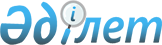 О внесении изменений и дополнений в постановление Правления Национального Банка Республики Казахстан от 27 декабря 2010 года № 105 "Об утверждении Инструкции по представлению банками второго уровня, Банком Развития Казахстана и ипотечными организациями в Национальный Банк Республики Казахстан сведений для формирования обзора финансового сектора"
					
			Утративший силу
			
			
		
					Постановление Правления Национального Банка Республики Казахстан от 28 июня 2013 года № 148. Зарегистрирован в Министерстве юстиции Республики Казахстан 5 августа 2013 года № 8607. Утратило силу постановлением Правления Национального Банка Республики Казахстан от 26 декабря 2016 года № 316
      Сноска. Утратило силу постановлением Правления Национального Банка РК от 26.12.2016 № 316 (вводится в действие по истечении пятнадцати календарных дней после дня его первого официального опубликования).
      В соответствии с Законом Республики Казахстан от 30 марта 1995 года "О Национальном Банке Республики Казахстан", в целях совершенствования представления сведений для формирования обзора финансового сектора банками второго уровня, Банком Развития Казахстана и ипотечными организациями, Правление Национального Банка Республики Казахстан" ПОСТАНОВЛЯЕТ:
      1. Внести в постановление Правления Национального Банка Республики Казахстан от 27 декабря 2010 года № 105 "Об утверждении Инструкции по представлению банками второго уровня, Банком Развития Казахстана и ипотечными организациями в Национальный Банк Республики Казахстан сведений для формирования обзора финансового сектора" (зарегистрированное в Реестре государственной регистрации нормативных правовых актов под № 6772) следующие изменения и дополнения:
      в Инструкции по представлению банками второго уровня, Банком Развития Казахстана и ипотечными организациями в Национальный Банк Республики Казахстан сведений для формирования обзора финансового сектора, утвержденной указанным постановлением:
      пункт 1 изложить в следующей редакции:
      "1. Инструкция по представлению банками второго уровня, Банком Развития Казахстана и ипотечными организациями в Национальный Банк Республики Казахстан сведений для формирования обзора финансового сектора (далее – Инструкция) разработана в соответствии с законами Республики Казахстан от 30 марта 1995 года "О Национальном Банке Республики Казахстан", от 31 августа 1995 года "О банках и банковской деятельности в Республике Казахстан" (далее – Закон о банках) и детализирует порядок представления в Национальный Банк Республики Казахстан (далее – Национальный Банк) сведений для формирования обзора финансового сектора (далее – сведения) банками второго уровня, Банком Развития Казахстана и ипотечными организациями.";
      дополнить пунктом 3-1 следующего содержания:
      "3-1. Понятие "организация, осуществляющая отдельные виды банковских операций" используется в значении, определенном в статье 5 Закона о банках.";
      дополнить пунктом 17-1 следующего содержания:
      "17-1. По номерам показателей 1401, 1411, 1417, 1420, 1421, 1424, 1740, 1741 по сектору экономики "5" представляются сведения по тем финансовым организациям, которые не имеют лицензии уполномоченного органа и которые не учитываются в показателях группы 1320 и в номерах показателей 1733, 1734.";
      пункт 22 изложить в следующей редакции:
      "22. Банки второго уровня представляют:
      1) имеющие не более десяти филиалов:
      ежедневные сведения – не позднее двух рабочих дней, следующих за отчетным днем (за исключением первых отчетных дней месяца, которые представляются одновременно с ежемесячным отчетом);
      ежемесячные сведения – не позднее трех рабочих дней, следующих за последним днем отчетного месяца;
      2) имеющие десять и более филиалов:
      ежедневные сведения – не позднее трех рабочих дней, следующих за отчетным днем (за исключением первых отчетных дней месяца, которые представляются одновременно с ежемесячным отчетом);
      ежемесячные сведения – не позднее пяти рабочих дней, следующих за последним днем отчетного месяца.";
      в таблице приложения 1:
      после кода 1052243 дополнить следующими кодами и показателями:
      "
       ";
      после кода 1267143 дополнить следующими кодами и показателями:
      "
       ";
      номера кодов и показатели с 1321151 по 1331153 изложить в следующей редакции:
      "
       ";
      после кода 1331153 дополнить следующими кодами и показателями:
      "
       ";
      после кода 1331153 исключить следующие коды и показатели:
      "
       "; 
      после кода 1401123 дополнить следующими кодами и показателями:
      "
       ";
      номера кодов и показатели с 1401151 по 1401153 изложить в следующей редакции:
      "
       ";
      после кода 1401223 дополнить следующими кодами и показателями:
      "
       ";
      номера кодов и показатели с 1411151 по 1411153 изложить в следующей редакции:
      "
       ";
      после кода 1411223 дополнить следующими кодами и показателями:
      "
       ";
      номера кодов и показатели с 1417151 по 1417153 изложить в следующей редакции:
      "
       ";
      после кода 1417223 дополнить следующими кодами и показателями:
      "
       ";
      номера кодов и показатели с 1420151 по 1420153 изложить в следующей редакции:
      "
       ";
      после кода 1420223 дополнить следующими кодами и показателями:
      "
       ";
      номера кодов и показатели с 1421151 по 1421153 изложить в следующей редакции:
      "
       ";
      после кода 1421223 дополнить следующими кодами и показателями:
      "
       ";
      номера кодов и показатели с 1424151 по 1424153 изложить в следующей редакции:
      "
       ";
      после кода 1424223 дополнить следующими кодами и показателями:
      "
       ";
      после кода 1428123 дополнить следующими кодами и показателями:
      "
       ";
      после кода 1491000 дополнить следующими кодами и показателями:
      "
       ";
      после кода 1491163 дополнить следующими кодами и показателями:
      "
       ";
      после кода 1492000 дополнить следующими кодами и показателями:
      "
       ";
      после кода 1492163 дополнить следующими кодами и показателями:
      "
       ";
      после кода 1493000 дополнить следующими кодами и показателями:
      "
       ";
      после кода 1493163 дополнить следующими кодами и показателями:
      "
       ";
      после кода 1494000 дополнить следующими кодами и показателями:
      "
       ";
      после кода 1494163 дополнить следующими кодами и показателями:
      "
       ";
      после кода 1495000 дополнить следующими кодами и показателями:
      "
       ";
      после кода 1495163 дополнить следующими кодами и показателями:
      "
       ";
      номера кодов и показатели с 1733000 по 1734153 изложить в следующей редакции:
      "
       ";
      после кода 1734153 дополнить следующими кодами и показателями:
      "
       ";
      после кода 1734153 исключить следующие коды и показатели:
      "
       ";
      после кода 1740123 дополнить следующими кодами и показателями:
      "
       ";
      номера кодов и показатели с 1740151 по 1740153 изложить в следующей редакции:
      "
       ";
      после кода 1740223 дополнить следующими кодами и показателями:
      "
       "; 
      после кода 1741123 дополнить следующими кодами и показателями:
      "
       ";
      номера кодов и показатели с 1741151 по 1741153 изложить в следующей редакции:
      "
       ";
      после кода 1741223 дополнить следующими кодами и показателями:
      "
       ";
      после кода 1757000 дополнить следующими кодами и показателями:
      "
       ";
      после кода 1757163 дополнить следующими кодами и показателями:
      "
       ";
      номера кодов и показатели с 2014000 по 2014253 изложить в следующей редакции:
      "
       ";
      номера кодов и показатели с 2055000 по 2055253 изложить в следующей редакции:
      "
       ";
      номера кодов и показатели с 2064000 по 2068253 изложить в следующей редакции:
      "
       ";
      номера кодов и показатели с 2069151 по 2069163 изложить в следующей редакции:
      "
       ";
      номера кодов и показатели с 2069251 по 2069253 изложить в следующей редакции:
      "
       ";
      номера кодов и показатели с 2070151 по 2070163 изложить в следующей редакции:
      "
       ";
      номера кодов и показатели с 2070251 по 2070253 изложить в следующей редакции:
      "
       ";
      после кода 2203123 дополнить следующими кодами и показателями:
      "
       "; 
      после кода 2203223 дополнить следующими кодами и показателями:
      "
       ";
      после кода 2704000 дополнить следующими кодами и показателями:
      "
       ";
      показатели с 2706000 по 2706253 изложить в следующей редакции:
      "
       "; 
      после кода 2712143 дополнить следующими кодами и показателями:
      "
       ";
      после кода 3200000 дополнить следующими кодами и показателями:
      "
       ";
      после кода 3200000 исключить следующие коды и показатели:
      "
       ".
      2. Настоящее постановление вводится в действие по истечении десяти календарных дней после дня его первого официального опубликования.
					© 2012. РГП на ПХВ «Институт законодательства и правовой информации Республики Казахстан» Министерства юстиции Республики Казахстан
				
1052
2
5
1
Корреспондентские счета в тенге в финансовых организациях-нерезидентах
1052
2
5
2
Корреспондентские счета в СКВ в финансовых организациях-нерезидентах
1052
2
5
3
Корреспондентские счета в ДВВ в финансовых организациях-нерезидентах
1267
1
5
1
Счет хранения денег, переданных в качестве обеспечения (заклад, задаток) обязательств банка и ипотечной организации, размещенных в финансовых организациях-резидентах, в тенге
1267
1
5
2
Счет хранения денег, переданных в качестве обеспечения (заклад, задаток) обязательств банка и ипотечной организации, размещенных в финансовых организациях-резидентах, в СКВ
1267
1
5
3
Счет хранения денег, переданных в качестве обеспечения (заклад, задаток) обязательств банка и ипотечной организации, размещенных в финансовых организациях-резидентах, в ДВВ
1321
1
5
1
Займы овердрафт в тенге, предоставленные финансовым организациям-резидентам
1321
1
5
2
Займы овердрафт в СКВ, предоставленные финансовым организациям-резидентам
1321
1
5
3
Займы овердрафт в ДВВ, предоставленные финансовым организациям-резидентам
1321
1
6
1
Займы овердрафт в тенге, предоставленные государственным нефинансовым организациям-резидентам
1321
1
6
2
Займы овердрафт в СКВ, предоставленные государственным нефинансовым организациям-резидентам
1321
1
6
3
Займы овердрафт в ДВВ, предоставленные государственным нефинансовым организациям-резидентам
1322
0
0
0
Краткосрочные займы, предоставленные организациям, осуществляющим отдельные виды банковских операций
1322
1
5
1
Краткосрочные займы в тенге, предоставленные финансовым организациям-резидентам
1322
1
5
2
Краткосрочные займы в СКВ, предоставленные финансовым организациям-резидентам
1322
1
5
3
Краткосрочные займы в ДВВ, предоставленные финансовым организациям-резидентам
1322
1
6
1
Краткосрочные займы в тенге, предоставленные государственным нефинансовым организациям-резидентам
1322
1
6
2
Краткосрочные займы в СКВ, предоставленные государственным нефинансовым организациям-резидентам
1322
1
6
3
Краткосрочные займы в ДВВ, предоставленные государственным нефинансовым организациям-резидентам
1323
0
0
0
Долгосрочные займы, предоставленные организациям, осуществляющим отдельные виды банковских операций
1323
1
5
1
Долгосрочные займы в тенге, предоставленные финансовым организациям-резидентам
1323
1
5
2
Долгосрочные займы в СКВ, предоставленные финансовым организациям-резидентам
1323
1
5
3
Долгосрочные займы в ДВВ, предоставленные финансовым организациям-резидентам
1323
1
6
1
Долгосрочные займы в тенге, предоставленные государственным нефинансовым организациям-резидентам
1323
1
6
2
Долгосрочные займы в СКВ, предоставленные государственным нефинансовым организациям-резидентам
1323
1
6
3
Долгосрочные займы в ДВВ, предоставленные государственным нефинансовым организациям-резидентам
1324
0
0
0
Счет положительной корректировки стоимости займа, предоставленного организациям, осуществляющим отдельные виды банковских операций
1324
1
5
1
Счет положительной корректировки стоимости займа в тенге, предоставленного финансовым организациям-резидентам
1324
1
5
2
Счет положительной корректировки стоимости займа в СКВ, предоставленного финансовым организациям-резидентам
1324
1
5
3
Счет положительной корректировки стоимости займа в ДВВ, предоставленного финансовым организациям-резидентам
1324
1
6
1
Счет положительной корректировки стоимости займа в тенге, предоставленного государственным нефинансовым организациям-резидентам
1324
1
6
2
Счет положительной корректировки стоимости займа в СКВ, предоставленного государственным нефинансовым организациям-резидентам
1324
1
6
3
Счет положительной корректировки стоимости займа в ДВВ, предоставленного государственным нефинансовым организациям-резидентам
1325
0
0
0
Счет отрицательной корректировки стоимости займа, предоставленного организациям, осуществляющим отдельные виды банковских операций
1325
1
5
1
Счет отрицательной корректировки стоимости займа в тенге, предоставленного финансовым организациям-резидентам
1325
1
5
2
Счет отрицательной корректировки стоимости займа в СКВ, предоставленного финансовым организациям-резидентам
1325
1
5
3
Счет отрицательной корректировки стоимости займа в ДВВ, предоставленного финансовым организациям-резидентам
1325
1
6
1
Счет отрицательной корректировки стоимости займа в тенге, предоставленного государственным нефинансовым организациям-резидентам
1325
1
6
2
Счет отрицательной корректировки стоимости займа в СКВ, предоставленного государственным нефинансовым организациям-резидентам
1325
1
6
3
Счет отрицательной корректировки стоимости займа в ДВВ, предоставленного государственным нефинансовым организациям-резидентам
1326
0
0
0
Финансовый лизинг организациям, осуществляющим отдельные виды банковских операций
1326
1
5
1
Финансовый лизинг в тенге финансовым организациям-резидентам
1326
1
5
2
Финансовый лизинг в СКВ финансовым организациям-резидентам
1326
1
5
3
Финансовый лизинг в ДВВ финансовым организациям-резидентам
1326
1
6
1
Финансовый лизинг в тенге государственным нефинансовым организациям-резидентам
1326
1
6
2
Финансовый лизинг в СКВ государственным нефинансовым организациям-резидентам
1326
1
6
3
Финансовый лизинг в ДВВ государственным нефинансовым организациям-резидентам
1327
0
0
0
Просроченная задолженность по займам, предоставленным организациям, осуществляющим отдельные виды банковских операций
1327
1
5
1
Просроченная задолженность по займам в тенге, предоставленным финансовым организациям-резидентам
1327
1
5
2
Просроченная задолженность по займам в СКВ, предоставленным финансовым организациям-резидентам
1327
1
5
3
Просроченная задолженность по займам в ДВВ, предоставленным финансовым организациям-резидентам
1327
1
6
1
Просроченная задолженность по займам в тенге, предоставленным государственным нефинансовым организациям-резидентам
1327
1
6
2
Просроченная задолженность по займам в СКВ, предоставленным государственным нефинансовым организациям-резидентам
1327
1
6
3
Просроченная задолженность по займам в ДВВ, предоставленным государственным нефинансовым организациям-резидентам
1328
0
0
0
Просроченная задолженность по финансовому лизингу предоставленному организациям, осуществляющим отдельные виды банковских операций
1328
1
5
1
Просроченная задолженность по финансовому лизингу в тенге, предоставленному финансовым организациям-резидентам
1328
1
5
2
Просроченная задолженность по финансовому лизингу в СКВ, предоставленному финансовым организациям-резидентам
1328
1
5
3
Просроченная задолженность по финансовому лизингу в ДВВ, предоставленному финансовым организациям-резидентам
1328
1
6
1
Просроченная задолженность по финансовому лизингу в тенге, предоставленному государственным нефинансовым организациям-резидентам
1328
1
6
2
Просроченная задолженность по финансовому лизингу в СКВ, предоставленному государственным нефинансовым организациям-резидентам
1328
1
6
3
Просроченная задолженность по финансовому лизингу в ДВВ, предоставленному государственным нефинансовым организациям-резидентам
1329
0
0
0
Резервы (провизии) по займам и финансовому лизингу, предоставленным организациям, осуществляющим отдельные виды банковских операций
1329
1
5
1
Резервы (провизии) по займам и финансовому лизингу, предоставленным финансовым организациям-резидентам в тенге
1329
1
5
2
Резервы (провизии) по займам и финансовому лизингу, предоставленным финансовым организациям-резидентам в СКВ
1329
1
5
3
Резервы (провизии) по займам и финансовому лизингу, предоставленным финансовым организациям-резидентам в ДВВ
1329
1
6
1
Резервы (провизии) по займам и финансовому лизингу, предоставленным государственным нефинансовым организациям-резидентам в тенге
1329
1
6
2
Резервы (провизии) по займам и финансовому лизингу, предоставленным государственным нефинансовым организациям-резидентам в СКВ
1329
1
6
3
Резервы (провизии) по займам и финансовому лизингу, предоставленным государственным нефинансовым организациям-резидентам в ДВВ
1330
0
0
0
Дисконт по займам, предоставленным организациям, осуществляющим отдельные виды банковских операций
1330
1
5
1
Дисконт по займам в тенге, предоставленным финансовым организациям-резидентам
1330
1
5
2
Дисконт по займам в СКВ, предоставленным финансовым организациям-резидентам
1330
1
5
3
Дисконт по займам в ДВВ, предоставленным финансовым организациям-резидентам
1330
1
6
1
Дисконт по займам в тенге, предоставленным государственным нефинансовым организациям-резидентам
1330
1
6
2
Дисконт по займам в СКВ, предоставленным государственным нефинансовым организациям-резидентам
1330
1
6
3
Дисконт по займам в ДВВ, предоставленным государственным нефинансовым организациям-резидентам
1331
0
0
0
Премия по займам, предоставленным организациям, осуществляющим отдельные виды банковских операций
1331
1
5
1
Премия по займам в тенге, предоставленным финансовым организациям-резидентам
1331
1
5
2
Премия по займам в СКВ, предоставленным финансовым организациям-резидентам
1331
1
5
3
Премия по займам в ДВВ, предоставленным финансовым организациям-резидентам
1331
1
6
1
Премия по займам в тенге, предоставленным государственным нефинансовым организациям-резидентам
1331
1
6
2
Премия по займам в СКВ, предоставленным государственным нефинансовым организациям-резидентам
1331
1
6
3
Премия по займам в ДВВ, предоставленным государственным нефинансовым организациям-резидентам
1331
2
5
1
Премия по займам в тенге, предоставленным организациям-нерезидентам, осуществляющим отдельные виды банковских операций
1331
2
5
2
Премия по займам в СКВ, предоставленным организациям-нерезидентам, осуществляющим отдельные виды банковских операций
1331
2
5
3
Премия по займам в ДВВ, предоставленным организациям-нерезидентам, осуществляющим отдельные виды банковских операций
1401
1
3
1
Займы овердрафт в тенге, предоставленные Национальному Банку Республики Казахстан 
1401
1
3
2
Займы овердрафт в СКВ, предоставленные Национальному Банку Республики Казахстан
1401
1
3
3
Займы овердрафт в ДВВ, предоставленные Национальному Банку Республики Казахстан
1401
1
5
1
Займы овердрафт в тенге, предоставленные финансовым организациям-резидентам
1401
1
5
2
Займы овердрафт в СКВ, предоставленные финансовым организациям-резидентам
1401
1
5
3
Займы овердрафт в ДВВ, предоставленные финансовым организациям-резидентам
1401
2
5
1
Займы овердрафт в тенге, предоставленные финансовым организациям-нерезидентам
1401
2
5
2
Займы овердрафт в СКВ, предоставленные финансовым организациям-нерезидентам
1401
2
5
3
Займы овердрафт в ДВВ, предоставленные финансовым организациям-нерезидентам
1411
1
5
1
Краткосрочные займы в тенге, предоставленные финансовым организациям-резидентам
1411
1
5
2
Краткосрочные займы в СКВ, предоставленные финансовым организациям-резидентам
1411
1
5
3
Краткосрочные займы в ДВВ, предоставленные финансовым организациям-резидентам
1411
2
5
1
Краткосрочные займы в тенге, предоставленные финансовым организациям-нерезидентам
1411
2
5
2
Краткосрочные займы в СКВ, предоставленные финансовым организациям-нерезидентам
1411
2
5
3
Краткосрочные займы в ДВВ, предоставленные финансовым организациям-нерезидентам
1417
1
5
1
Долгосрочные займы в тенге, предоставленные финансовым организациям-резидентам
1417
1
5
2
Долгосрочные займы в СКВ, предоставленные финансовым организациям-резидентам
1417
1
5
3
Долгосрочные займы в ДВВ, предоставленные финансовым организациям-резидентам
1417
2
5
1
Долгосрочные займы в тенге, предоставленные финансовым организациям-нерезидентам
1417
2
5
2
Долгосрочные займы в СКВ, предоставленные финансовым организациям-нерезидентам
1417
2
5
3
Долгосрочные займы в ДВВ, предоставленные финансовым организациям-нерезидентам
1420
1
5
1
Финансовый лизинг в тенге, предоставленный финансовым организациям-резидентам
1420
1
5
2
Финансовый лизинг в СКВ, предоставленный финансовым организациям-резидентам
1420
1
5
3
Финансовый лизинг в ДВВ, предоставленный финансовым организациям-резидентам
1420
2
5
1
Финансовый лизинг в тенге, предоставленный финансовым организациям-нерезидентам
1420
2
5
2
Финансовый лизинг в СКВ, предоставленный финансовым организациям-нерезидентам
1420
2
5
3
Финансовый лизинг в ДВВ, предоставленный финансовым организациям-нерезидентам
1421
1
5
1
Просроченная задолженность по финансовому лизингу в тенге, предоставленному финансовым организациям-резидентам
1421
1
5
2
Просроченная задолженность по финансовому лизингу в СКВ, предоставленному финансовым организациям-резидентам
1421
1
5
3
Просроченная задолженность по финансовому лизингу в ДВВ, предоставленному финансовым организациям-резидентам
1421
2
5
1
Просроченная задолженность по финансовому лизингу в тенге, предоставленному финансовым организациям-нерезидентам
1421
2
5
2
Просроченная задолженность по финансовому лизингу в СКВ, предоставленному финансовым организациям-нерезидентам
1421
2
5
3
Просроченная задолженность по финансовому лизингу в ДВВ, предоставленному финансовым организациям-нерезидентам
1424
1
5
1
Просроченная задолженность по займам в тенге, предоставленным финансовым организациям-резидентам
1424
1
5
2
Просроченная задолженность по займам в СКВ, предоставленным финансовым организациям-резидентам
1424
1
5
3
Просроченная задолженность по займам в ДВВ, предоставленным финансовым организациям-резидентам
1424
2
5
1
Просроченная задолженность по займам в тенге, предоставленным финансовым организациям-нерезидентам
1424
2
5
2
Просроченная задолженность по займам в СКВ, предоставленным финансовым организациям-нерезидентам
1424
2
5
3
Просроченная задолженность по займам в ДВВ, предоставленным финансовым организациям-нерезидентам
1428
1
3
1
Резервы (провизии) по займам и финансовому лизингу, предоставленным Национальному Банку Республики Казахстан, в тенге
1428
1
3
2
Резервы (провизии) по займам и финансовому лизингу, предоставленным Национальному Банку Республики Казахстан, в СКВ
1428
1
3
3
Резервы (провизии) по займам и финансовому лизингу, предоставленным Национальному Банку Республики Казахстан, в ДВВ
1491
1
4
1
Прочие долговые инструменты в категории "займы и дебиторская задолженность" в тенге, выпущенные банками-резидентами
1491
1
4
2
Прочие долговые инструменты в категории "займы и дебиторская задолженность" в СКВ, выпущенные банками-резидентами
1491
1
4
3
Прочие долговые инструменты в категории "займы и дебиторская задолженность" в ДВВ, выпущенные банками-резидентами
1491
1
5
1
Прочие долговые инструменты в категории "займы и дебиторская задолженность" в тенге, выпущенные финансовыми организациями-резидентами
1491
1
5
2
Прочие долговые инструменты в категории "займы и дебиторская задолженность" в СКВ, выпущенные финансовыми организациями-резидентами
1491
1
5
3
Прочие долговые инструменты в категории "займы и дебиторская задолженность" в ДВВ, выпущенные финансовыми организациями-резидентами
1491
1
7
1
Прочие долговые инструменты в категории "займы и дебиторская задолженность" в тенге, выпущенные негосударственными нефинансовыми организациями-резидентами
1491
1
7
2
Прочие долговые инструменты в категории "займы и дебиторская задолженность" в СКВ, выпущенные негосударственными нефинансовыми организациями-резидентами
1491
1
7
3
Прочие долговые инструменты в категории "займы и дебиторская задолженность" в ДВВ, выпущенные негосударственными нефинансовыми организациями-резидентами
1491
1
9
1
Прочие долговые инструменты в категории "займы и дебиторская задолженность" в тенге по физическим лицам-резидентам
1491
2
4
1
Прочие долговые инструменты в категории "займы и дебиторская задолженность" в тенге, выпущенные банками-нерезидентами
1491
2
4
2
Прочие долговые инструменты в категории "займы и дебиторская задолженность" в СКВ, выпущенные банками-нерезидентами
1491
2
4
3
Прочие долговые инструменты в категории "займы и дебиторская задолженность" в ДВВ, выпущенные банками-нерезидентами";
1492
1
4
1
Дисконт по прочим долговым инструментам в категории "займы и дебиторская задолженность" в тенге, выпущенным банками-резидентами
1492
1
4
2
Дисконт по прочим долговым инструментам в категории "займы и дебиторская задолженность" в СКВ, выпущенным банками-резидентами
1492
1
4
3
Дисконт по прочим долговым инструментам в категории "займы и дебиторская задолженность" в ДВВ, выпущенным банками-резидентами
1492
1
5
1
Дисконт по прочим долговым инструментам в категории "займы и дебиторская задолженность" в тенге, выпущенным финансовыми организациями-резидентами
1492
1
5
2
Дисконт по прочим долговым инструментам в категории "займы и дебиторская задолженность" в СКВ, выпущенным финансовыми организациями-резидентами
1492
1
5
3
Дисконт по прочим долговым инструментам в категории "займы и дебиторская задолженность" в ДВВ, выпущенным финансовыми организациями-резидентами
1492
1
7
1
Дисконт по прочим долговым инструментам в категории "займы и дебиторская задолженность" в тенге, выпущенным негосударственными нефинансовыми организациями-резидентами
1492
1
7
2
Дисконт по прочим долговым инструментам в категории "займы и дебиторская задолженность" в СКВ, выпущенным негосударственными нефинансовыми организациями-резидентами
1492
1
7
3
Дисконт по прочим долговым инструментам в категории "займы и дебиторская задолженность" в ДВВ, выпущенным негосударственными нефинансовыми организациями-резидентами
1492
1
9
1
Дисконт по прочим долговым инструментам в категории "займы и дебиторская задолженность" в тенге по физическим лицам-резидентам
1492
2
4
1
Дисконт по прочим долговым инструментам в категории "займы и дебиторская задолженность" в тенге, выпущенным банками-нерезидентами
1492
2
4
2
Дисконт по прочим долговым инструментам в категории "займы и дебиторская задолженность" в СКВ, выпущенным банками-нерезидентами
1492
2
4
3
Дисконт по прочим долговым инструментам в категории "займы и дебиторская задолженность" в ДВВ, выпущенным банками-нерезидентами
1493
1
4
1
Премия по прочим долговым инструментам в категории "займы и дебиторская задолженность" в тенге, выпущенным банками-резидентами
1493
1
4
2
Премия по прочим долговым инструментам в категории "займы и дебиторская задолженность" в СКВ, выпущенным банками-резидентами
1493
1
4
3
Премия по прочим долговым инструментам в категории "займы и дебиторская задолженность" в ДВВ, выпущенным банками-резидентами
1493
1
5
1
Премия по прочим долговым инструментам в категории "займы и дебиторская задолженность" в тенге, выпущенным финансовыми организациями-резидентами
1493
1
5
2
Премия по прочим долговым инструментам в категории "займы и дебиторская задолженность" в СКВ, выпущенным финансовыми организациями-резидентами
1493
1
5
3
Премия по прочим долговым инструментам в категории "займы и дебиторская задолженность" в ДВВ, выпущенным финансовыми организациями-резидентами
1493
1
7
1
Премия по прочим долговым инструментам в категории "займы и дебиторская задолженность" в тенге, выпущенным негосударственными нефинансовыми организациями-резидентами
1493
1
7
2
Премия по прочим долговым инструментам в категории "займы и дебиторская задолженность" в СКВ, выпущенным негосударственными нефинансовыми организациями-резидентами
1493
1
7
3
Премия по прочим долговым инструментам в категории "займы и дебиторская задолженность" в ДВВ, выпущенным негосударственными нефинансовыми организациями-резидентами
1493
1
9
1
Премия по прочим долговым инструментам в категории "займы и дебиторская задолженность" в тенге по физическим лицам-резидентам
1493
2
4
1
Премия по прочим долговым инструментам в категории "займы и дебиторская задолженность" в тенге, выпущенным банками-нерезидентами
1493
2
4
2
Премия по прочим долговым инструментам в категории "займы и дебиторская задолженность" в СКВ, выпущенным банками-нерезидентами
1493
2
4
3
Премия по прочим долговым инструментам в категории "займы и дебиторская задолженность" в ДВВ, выпущенным банками-нерезидентами";
1494
1
4
1
Просроченная задолженность по прочим долговым инструментам в категории "займы и дебиторская задолженность", выпущенным банками-резидентами в тенге
1494
1
4
2
Просроченная задолженность по прочим долговым инструментам в категории "займы и дебиторская задолженность", выпущенным банками-резидентами в СКВ
1494
1
4
3
Просроченная задолженность по прочим долговым инструментам в категории "займы и дебиторская задолженность", выпущенным банками-резидентами в ДВВ
1494
1
5
1
Просроченная задолженность по прочим долговым инструментам в категории "займы и дебиторская задолженность", выпущенным финансовыми организациями-резидентами в тенге
1494
1
5
2
Просроченная задолженность по прочим долговым инструментам в категории "займы и дебиторская задолженность", выпущенным финансовыми организациями-резидентами в СКВ
1494
1
5
3
Просроченная задолженность по прочим долговым инструментам в категории "займы и дебиторская задолженность", выпущенным финансовыми организациями-резидентами в ДВВ
1494
1
7
1
Просроченная задолженность по прочим долговым инструментам в категории "займы и дебиторская задолженность", выпущенным негосударственными нефинансовыми организациями-резидентами в тенге
1494
1
7
2
Просроченная задолженность по прочим долговым инструментам в категории "займы и дебиторская задолженность", выпущенным негосударственными нефинансовыми организациями-резидентами в СКВ
1494
1
7
3
Просроченная задолженность по прочим долговым инструментам в категории "займы и дебиторская задолженность", выпущенным негосударственными нефинансовыми организациями-резидентами в ДВВ
1494
1
9
1
Просроченная задолженность по прочим долговым инструментам в категории "займы и дебиторская задолженность" по физическим лицам-резидентам в тенге
1494
2
4
1
Просроченная задолженность по прочим долговым инструментам в категории "займы и дебиторская задолженность", выпущенным банками-нерезидентами в тенге
1494
2
4
2
Просроченная задолженность по прочим долговым инструментам в категории "займы и дебиторская задолженность", выпущенным банками-нерезидентами в СКВ
1494
2
4
3
Просроченная задолженность по прочим долговым инструментам в категории "займы и дебиторская задолженность", выпущенным банками-нерезидентами в ДВВ
1495
1
4
1
Резервы (провизии) на покрытие убытков по прочим долговым инструментам в категории "займы и дебиторская задолженность", выпущенным банками-резидентами в тенге
1495
1
4
2
Резервы (провизии) на покрытие убытков по прочим долговым инструментам в категории "займы и дебиторская задолженность", выпущенным банками-резидентами в СКВ
1495
1
4
3
Резервы (провизии) на покрытие убытков по прочим долговым инструментам в категории "займы и дебиторская задолженность", выпущенным банками-резидентами в ДВВ
1495
1
5
1
Резервы (провизии) на покрытие убытков по прочим долговым инструментам в категории "займы и дебиторская задолженность", выпущенным финансовыми организациями-резидентами в тенге
1495
1
5
2
Резервы (провизии) на покрытие убытков по прочим долговым инструментам в категории "займы и дебиторская задолженность", выпущенным финансовыми организациями-резидентами в СКВ
1495
1
5
3
Резервы (провизии) на покрытие убытков по прочим долговым инструментам в категории "займы и дебиторская задолженность", выпущенным финансовыми организациями-резидентами в ДВВ
1495
1
7
1
Резервы (провизии) на покрытие убытков по прочим долговым инструментам в категории "займы и дебиторская задолженность", выпущенным негосударственными нефинансовыми организациями-резидентами в тенге
1495
1
7
2
Резервы (провизии) на покрытие убытков по прочим долговым инструментам в категории "займы и дебиторская задолженность", выпущенным негосударственными нефинансовыми организациями-резидентами в СКВ
1495
1
7
3
Резервы (провизии) на покрытие убытков по прочим долговым инструментам в категории "займы и дебиторская задолженность", выпущенным негосударственными нефинансовыми организациями-резидентами в ДВВ
1495
1
9
1
Резервы (провизии) на покрытие убытков по прочим долговым инструментам в категории "займы и дебиторская задолженность" по физическим лицам-резидентам в тенге
1495
2
4
1
Резервы (провизии) на покрытие убытков по прочим долговым инструментам в категории "займы и дебиторская задолженность" , выпущенным банками-нерезидентами в тенге
1495
2
4
2
Резервы (провизии) на покрытие убытков по прочим долговым инструментам в категории "займы и дебиторская задолженность" , выпущенным банками-нерезидентами в СКВ
1495
2
4
3
Резервы (провизии) на покрытие убытков по прочим долговым инструментам в категории "займы и дебиторская задолженность" , выпущенным банками-нерезидентами в ДВВ
1733
0
0
0
Начисленные доходы по займам и финансовому лизингу, предоставленным организациям, осуществляющим отдельные виды банковских операций
1733
1
5
1
Начисленные доходы по займам и финансовому лизингу в тенге, предоставленным финансовым организациям-резидентам
1733
1
5
2
Начисленные доходы по займам и финансовому лизингу в СКВ, предоставленным финансовым организациям-резидентам
1733
1
5
3
Начисленные доходы по займам и финансовому лизингу в ДВВ, предоставленным финансовым организациям-резидентам
1733
1
6
1
Начисленные доходы по займам и финансовому лизингу в тенге, предоставленным государственным нефинансовым организациям-резидентам
1733
1
6
2
Начисленные доходы по займам и финансовому лизингу в СКВ, предоставленным государственным нефинансовым организациям-резидентам
1733
1
6
3
Начисленные доходы по займам и финансовому лизингу в ДВВ, предоставленным государственным нефинансовым организациям-резидентам
1734
0
0
0
Просроченное вознаграждение по займам и финансовому лизингу, предоставленным организациям, осуществляющим отдельные виды банковских операций
1734
1
5
1
Просроченное вознаграждение по займам и финансовому лизингу в тенге, предоставленным финансовым организациям-резидентам
1734
1
5
2
Просроченное вознаграждение по займам и финансовому лизингу в СКВ, предоставленным финансовым организациям-резидентам
1734
1
5
3
Просроченное вознаграждение по займам и финансовому лизингу в ДВВ, предоставленным финансовым организациям-резидентам
1734
1
6
1
Просроченное вознаграждение по займам и финансовому лизингу в тенге, предоставленным государственным нефинансовым организациям-резидентам
1734
1
6
2
Просроченное вознаграждение по займам и финансовому лизингу в СКВ, предоставленным государственным нефинансовым организациям-резидентам
1734
1
6
3
Просроченное вознаграждение по займам и финансовому лизингу в ДВВ, предоставленным государственным нефинансовым организациям-резидентам
1734
2
5
1
Просроченное вознаграждение по займам и финансовому лизингу в тенге, предоставленным организациям-нерезидентам, осуществляющим отдельные виды банковских операций
1734
2
5
2
Просроченное вознаграждение по займам и финансовому лизингу в СКВ, предоставленным организациям-нерезидентам, осуществляющим отдельные виды банковских операций
1734
2
5
3
Просроченное вознаграждение по займам и финансовому лизингу в ДВВ, предоставленным организациям-нерезидентам, осуществляющим отдельные виды банковских операций
1740
1
3
1
Начисленные доходы по займам и финансовому лизингу, предоставленным Национальному Банку Республики Казахстан в тенге 
1740
1
3
2
Начисленные доходы по займам и финансовому лизингу, предоставленным Национальному Банку Республики Казахстан в СКВ 
1740
1
3
3
Начисленные доходы по займам и финансовому лизингу, предоставленным Национальному Банку Республики Казахстан в ДВВ
1740
1
5
1
Начисленные доходы по займам и финансовому лизингу, предоставленным финансовым организациям-резидентам в тенге 
1740
1
5
2
Начисленные доходы по займам и финансовому лизингу, предоставленным финансовым организациям-резидентам в СКВ 
1740
1
5
3
Начисленные доходы по займам и финансовому лизингу, предоставленным финансовым организациям-резидентам в ДВВ
1740
2
5
1
Начисленные доходы по займам и финансовому лизингу, предоставленным финансовым организациям-нерезидентам в тенге 
1740
2
5
2
Начисленные доходы по займам и финансовому лизингу, предоставленным финансовым организациям-нерезидентам в СКВ 
1740
2
5
3
Начисленные доходы по займам и финансовому лизингу, предоставленным финансовым организациям-нерезидентам в ДВВ
1741
1
3
1
Просроченное вознаграждение по займам и финансовому лизингу в тенге, предоставленным Национальному Банку Республики Казахстан 
1741
1
3
2
Просроченное вознаграждение по займам и финансовому лизингу в СКВ, предоставленным Национальному Банку Республики Казахстан 
1741
1
3
3
Просроченное вознаграждение по займам и финансовому лизингу в ДВВ, предоставленным Национальному Банку Республики Казахстан
1741
1
5
1
Просроченное вознаграждение по займам и финансовому лизингу в тенге, предоставленным финансовым организациям-резидентам
1741
1
5
2
Просроченное вознаграждение по займам и финансовому лизингу в СКВ, предоставленным финансовым организациям-резидентам
1741
1
5
3
Просроченное вознаграждение по займам и финансовому лизингу в ДВВ, предоставленным финансовым организациям-резидентам
1741
2
5
1
Просроченное вознаграждение по займам и финансовому лизингу в тенге, предоставленным финансовым организациям-нерезидентам
1741
2
5
2
Просроченное вознаграждение по займам и финансовому лизингу в СКВ, предоставленным финансовым организациям-нерезидентам
1741
2
5
3
Просроченное вознаграждение по займам и финансовому лизингу в ДВВ, предоставленным финансовым организациям-нерезидентам
1757
1
4
1
Начисленные доходы по прочим долговым инструментам в категории "займы и дебиторская задолженность", выпущенным банками-резидентами в тенге
1757
1
4
2
Начисленные доходы по прочим долговым инструментам в категории "займы и дебиторская задолженность", выпущенным банками-резидентами в СКВ
1757
1
4
3
Начисленные доходы по прочим долговым инструментам в категории "займы и дебиторская задолженность", выпущенным банками-резидентами в ДВВ
1757
1
5
1
Начисленные доходы по прочим долговым инструментам в категории "займы и дебиторская задолженность", выпущенным финансовыми организациями-резидентами в тенге
1757
1
5
2
Начисленные доходы по прочим долговым инструментам в категории "займы и дебиторская задолженность", выпущенным финансовыми организациями-резидентами в СКВ
1757
1
5
3
Начисленные доходы по прочим долговым инструментам в категории "займы и дебиторская задолженность", выпущенным финансовыми организациями-резидентами в ДВВ
1757
1
7
1
Начисленные доходы по прочим долговым инструментам в категории "займы и дебиторская задолженность", выпущенным негосударственными нефинансовыми организациями-резидентами в тенге
1757
1
7
2
Начисленные доходы по прочим долговым инструментам в категории "займы и дебиторская задолженность", выпущенным негосударственными нефинансовыми организациями-резидентами в СКВ
1757
1
7
3
Начисленные доходы по прочим долговым инструментам в категории "займы и дебиторская задолженность", выпущенным негосударственными нефинансовыми организациями-резидентами в ДВВ
1757
1
9
1
Начисленные доходы по прочим долговым инструментам в категории "займы и дебиторская задолженность" по физическим лицам-резидентам в тенге
1757
2
4
1
Начисленные доходы по прочим долговым инструментам в категории "займы и дебиторская задолженность", выпущенным банками-нерезидентами в тенге
1757
2
4
2
Начисленные доходы по прочим долговым инструментам в категории "займы и дебиторская задолженность", выпущенным банками-нерезидентами в СКВ
1757
2
4
3
Начисленные доходы по прочим долговым инструментам в категории "займы и дебиторская задолженность", выпущенным банками-нерезидентами в ДВВ
2014
0
0
0
Корреспондентские счета организаций, осуществляющих отдельные виды банковских операций
2014
1
5
1
Корреспондентские счета финансовых организаций-резидентов, в тенге
2014
1
5
2
Корреспондентские счета финансовых организаций-резидентов, в СКВ
2014
1
5
3
Корреспондентские счета финансовых организаций-резидентов, в ДВВ
2014
1
6
1
Корреспондентские счета государственных нефинансовых организаций-резидентов в тенге
2014
1
6
2
Корреспондентские счета государственных нефинансовых организаций-резидентов в СКВ
2014
1
6
3
Корреспондентские счета государственных нефинансовых организаций-резидентов в ДВВ
2014
2
5
1
Корреспондентские счета финансовых организаций-нерезидентов, в тенге
2014
2
5
2
Корреспондентские счета финансовых организаций-нерезидентов, в СКВ
2014
2
5
3
Корреспондентские счета финансовых организаций-нерезидентов, в ДВВ
2055
0
0
0
Счет положительной корректировки стоимости займа, полученного от других банков и организаций, осуществляющих отдельные виды банковских операций
2055
1
3
1
Счет положительной корректировки стоимости займа в тенге, полученного от Национального Банка Республики Казахстан
2055
1
3
2
Счет положительной корректировки стоимости займа в СКВ, полученного от Национального Банка Республики Казахстан
2055
1
3
3
Счет положительной корректировки стоимости займа в ДВВ, полученного от Национального Банка Республики Казахстан
2055
1
4
1
Счет положительной корректировки стоимости займа в тенге, полученного от других банков-резидентов
2055
1
4
2
Счет положительной корректировки стоимости займа в СКВ, полученного от других банков-резидентов
2055
1
4
3
Счет положительной корректировки стоимости займа в ДВВ, полученного от других банков-резидентов
2055
1
5
1
Счет положительной корректировки стоимости займа в тенге, полученного от финансовых организаций-резидентов
2055
1
5
2
Счет положительной корректировки стоимости займа в СКВ, полученного от финансовых организаций-резидентов
2055
1
5
3
Счет положительной корректировки стоимости займа в ДВВ, полученного от финансовых организаций-резидентов
2055
1
6
1
Счет положительной корректировки стоимости займа в тенге, полученного от государственных нефинансовых организаций-резидентов
2055
1
6
2
Счет положительной корректировки стоимости займа в СКВ, полученного от государственных нефинансовых организаций-резидентов
2055
1
6
3
Счет положительной корректировки стоимости займа в ДВВ, полученного от государственных нефинансовых организаций-резидентов
2055
2
3
1
Счет положительной корректировки стоимости займа в тенге, полученного от иностранных центральных банков
2055
2
3
2
Счет положительной корректировки стоимости займа в СКВ, полученного от иностранных центральных банков
2055
2
3
3
Счет положительной корректировки стоимости займа в ДВВ, полученного от иностранных центральных банков
2055
2
4
1
Счет положительной корректировки стоимости займа в тенге, полученного от других банков-нерезидентов
2055
2
4
2
Счет положительной корректировки стоимости займа в СКВ, полученного от других банков-нерезидентов
2055
2
4
3
Счет положительной корректировки стоимости займа в ДВВ, полученного от других банков-нерезидентов
2055
2
5
1
Счет положительной корректировки стоимости займа в тенге, полученного от финансовых организаций-нерезидентов
2055
2
5
2
Счет положительной корректировки стоимости займа в СКВ, полученного от финансовых организаций-нерезидентов
2055
2
5
3
Счет положительной корректировки стоимости займа в ДВВ, полученного от финансовых организаций-нерезидентов
2064
0
0
0
Краткосрочные займы, полученные от организаций, осуществляющих отдельные виды банковских операций 
2064
1
5
1
Краткосрочные займы в тенге, полученные от финансовых организаций-резидентов
2064
1
5
2
Краткосрочные займы в СКВ, полученные от финансовых организаций-резидентов
2064
1
5
3
Краткосрочные займы в ДВВ, полученные от финансовых организаций-резидентов
2064
1
6
1
Краткосрочные займы в тенге, полученные от государственных нефинансовых организаций-резидентов
2064
1
6
2
Краткосрочные займы в СКВ, полученные от государственных нефинансовых организаций-резидентов
2064
1
6
3
Краткосрочные займы в ДВВ, полученные от государственных нефинансовых организаций-резидентов
2064
2
5
1
Краткосрочные займы в тенге, полученные от финансовых организаций-нерезидентов
2064
2
5
2
Краткосрочные займы в СКВ, полученные от финансовых организаций-нерезидентов
2064
2
5
3
Краткосрочные займы в ДВВ, полученные от финансовых организаций-нерезидентов
2065
0
0
0
Счет отрицательной корректировки стоимости займа, полученного от других банков и организаций, осуществляющих отдельные виды банковских операций
2065
1
3
1
Счет отрицательной корректировки стоимости займа в тенге, полученного от Национального Банка Республики Казахстан
2065
1
3
2
Счет отрицательной корректировки стоимости займа в СКВ, полученного от Национального Банка Республики Казахстан
2065
1
3
3
Счет отрицательной корректировки стоимости займа в ДВВ, полученного от Национального Банка Республики Казахстан
2065
1
4
1
Счет отрицательной корректировки стоимости займа в тенге, полученного от других банков-резидентов
2065
1
4
2
Счет отрицательной корректировки стоимости займа в СКВ, полученного от других банков-резидентов
2065
1
4
3
Счет отрицательной корректировки стоимости займа в ДВВ, полученного от других банков-резидентов
2065
1
5
1
Счет отрицательной корректировки стоимости займа в тенге, полученного от финансовых организаций-резидентов
2065
1
5
2
Счет отрицательной корректировки стоимости займа в СКВ, полученного от финансовых организаций-резидентов
2065
1
5
3
Счет отрицательной корректировки стоимости займа в ДВВ, полученного от финансовых организаций-резидентов
2065
1
6
1
Счет отрицательной корректировки стоимости займа в тенге, полученного от государственных нефинансовых организаций-резидентов
2065
1
6
2
Счет отрицательной корректировки стоимости займа в СКВ, полученного от государственных нефинансовых организаций-резидентов
2065
1
6
3
Счет отрицательной корректировки стоимости займа в ДВВ, полученного от государственных нефинансовых организаций-резидентов
2065
2
3
1
Счет отрицательной корректировки стоимости займа в тенге, полученного от иностранных центральных банков
2065
2
3
2
Счет отрицательной корректировки стоимости займа в СКВ, полученного от иностранных центральных банков
2065
2
3
3
Счет отрицательной корректировки стоимости займа в ДВВ, полученного от иностранных центральных банков
2065
2
4
1
Счет отрицательной корректировки стоимости займа в тенге, полученного от других банков-нерезидентов
2065
2
4
2
Счет отрицательной корректировки стоимости займа в СКВ, полученного от других банков-нерезидентов
2065
2
4
3
Счет отрицательной корректировки стоимости займа в ДВВ, полученного от других банков-нерезидентов
2065
2
5
1
Счет отрицательной корректировки стоимости займа в тенге, полученного от финансовых организаций-нерезидентов
2065
2
5
2
Счет отрицательной корректировки стоимости займа в СКВ, полученного от финансовых организаций-нерезидентов
2065
2
5
3
Счет отрицательной корректировки стоимости займа в ДВВ, полученного от финансовых организаций-нерезидентов
2066
0
0
0
Долгосрочные займы, полученные от организаций, осуществляющих отдельные виды банковских операций 
2066
1
5
1
Долгосрочные займы в тенге, полученные от финансовых организаций-резидентов
2066
1
5
2
Долгосрочные займы в СКВ, полученные от финансовых организаций-резидентов
2066
1
5
3
Долгосрочные займы в ДВВ, полученные от финансовых организаций-резидентов
2066
1
6
1
Долгосрочные займы в тенге, полученные от государственных нефинансовых организаций-резидентов
2066
1
6
2
Долгосрочные займы в СКВ, полученные от государственных нефинансовых организаций-резидентов
2066
1
6
3
Долгосрочные займы в ДВВ, полученные от государственных нефинансовых организаций-резидентов
2066
2
5
1
Долгосрочные займы в тенге, полученные от финансовых организаций-нерезидентов
2066
2
5
2
Долгосрочные займы в СКВ, полученные от финансовых организаций-нерезидентов
2066
2
5
3
Долгосрочные займы в ДВВ, полученные от финансовых организаций-нерезидентов
2067
0
0
0
Финансовый лизинг, полученный от организаций, осуществляющих отдельные виды банковских операций
2067
1
5
1
Полученный финансовый лизинг в тенге от финансовых организаций-резидентов
2067
1
5
2
Полученный финансовый лизинг в СКВ от финансовых организаций-резидентов
2067
1
5
3
Полученный финансовый лизинг в ДВВ от финансовых организаций-резидентов 
2067
1
6
1
Полученный финансовый лизинг в тенге от государственных нефинансовых организаций-резидентов 
2067
1
6
2
Полученный финансовый лизинг в СКВ от государственных нефинансовых организаций-резидентов 
2067
1
6
3
Полученный финансовый лизинг в ДВВ от государственных нефинансовых организаций-резидентов 
2067
2
5
1
Полученный финансовый лизинг в тенге от финансовых организаций-нерезидентов
2067
2
5
2
Полученный финансовый лизинг в СКВ от финансовых организаций-нерезидентов
2067
2
5
3
Полученный финансовый лизинг в ДВВ от финансовых организаций-нерезидентов
2068
0
0
0
Просроченная задолженность по займам и финансовому лизингу, полученным от организаций, осуществляющих отдельные виды банковских операций
2068
1
5
1
Просроченная задолженность по займам и финансовому лизингу в тенге, полученным от финансовых организаций-резидентов
2068
1
5
2
Просроченная задолженность по займам и финансовому лизингу в СКВ, полученным от финансовых организаций-резидентов
2068
1
5
3
Просроченная задолженность по займам и финансовому лизингу в ДВВ, полученным от финансовых организаций-резидентов
2068
1
6
1
Просроченная задолженность по займам и финансовому лизингу в тенге, полученным от государственных нефинансовых организаций-резидентов
2068
1
6
2
Просроченная задолженность по займам и финансовому лизингу в СКВ, полученным от государственных нефинансовых организаций-резидентов
2068
1
6
3
Просроченная задолженность по займам и финансовому лизингу в ДВВ, полученным от государственных нефинансовых организаций-резидентов
2068
2
5
1
Просроченная задолженность по займам и финансовому лизингу в тенге, полученным от финансовых организаций-нерезидентов
2068
2
5
2
Просроченная задолженность по займам и финансовому лизингу в СКВ, полученным от финансовых организаций-нерезидентов
2068
2
5
3
Просроченная задолженность по займам и финансовому лизингу в ДВВ, полученным от финансовых организаций-нерезидентов
2069
1
5
1
Премия по займам в тенге, полученным от финансовых организаций-резидентов
2069
1
5
2
Премия по займам в СКВ, полученным от финансовых организаций-резидентов
2069
1
5
3
Премия по займам в ДВВ, полученным от финансовых организаций-резидентов
2069
1
6
1
Премия по займам в тенге, полученным от государственных нефинансовых организаций
2069
1
6
2
Премия по займам в СКВ, полученным от государственных нефинансовых организаций
2069
1
6
3
Премия по займам в ДВВ, полученным от государственных нефинансовых организаций
2069
2
5
1
Премия по займам в тенге, полученным от финансовых организаций-нерезидентов
2069
2
5
2
Премия по займам в СКВ, полученным от финансовых организаций-нерезидентов
2069
2
5
3
Премия по займам в ДВВ, полученным от финансовых организаций-нерезидентов
2070
1
5
1
Дисконт по займам в тенге, полученным от финансовых организаций-резидентов
2070
1
5
2
Дисконт по займам в СКВ, полученным от финансовых организаций-резидентов
2070
1
5
3
Дисконт по займам в ДВВ, полученным от финансовых организаций-резидентов
2070
1
6
1
Дисконт по займам в тенге, полученным от государственных нефинансовых организаций
2070
1
6
2
Дисконт по займам в СКВ, полученным от государственных нефинансовых организаций
2070
1
6
3
Дисконт по займам в ДВВ, полученным от государственных нефинансовых организаций
2070
2
5
1
Дисконт по займам в тенге, полученным от финансовых организаций-нерезидентов
2070
2
5
2
Дисконт по займам в СКВ, полученным от финансовых организаций-нерезидентов
2070
2
5
3
Дисконт по займам в ДВВ, полученным от финансовых организаций-нерезидентов
2203
1
3
1
Текущие счета в тенге Национального Банка Республики Казахстан
2203
1
3
2
Текущие счета в СКВ Национального Банка Республики Казахстан
2203
1
3
3
Текущие счета в ДВВ Национального Банка Республики Казахстан
2203
2
3
1
Текущие счета в тенге иностранных центральных банков
2203
2
3
2
Текущие счета в СКВ иностранных центральных банков
2203
2
3
3
Текущие счета в ДВВ иностранных центральных банков
2704
2
0
1
Начисленные расходы по займам в тенге, полученным от международных финансовых организаций
2704
2
0
2
Начисленные расходы по займам в СКВ, полученным от международных финансовых организаций
2704
2
0
3
Начисленные расходы по займам в ДВВ, полученным от международных финансовых организаций
2706
0
0
0
Начисленные расходы по займам и финансовому лизингу, полученным от организаций, осуществляющих отдельные виды банковских операций
2706
1
5
1
Начисленные расходы по займам и финансовому лизингу, полученным от финансовых организаций-резидентов, в тенге 
2706
1
5
2
Начисленные расходы по займам и финансовому лизингу, полученным от финансовых организаций-резидентов, в СКВ
2706
1
5
3
Начисленные расходы по займам и финансовому лизингу, полученным от финансовых организаций-резидентов, в ДВВ
2706
1
6
1
Начисленные расходы по займам и финансовому лизингу, полученным от государственных нефинансовых организаций-резидентов, в тенге
2706
1
6
2
Начисленные расходы по займам и финансовому лизингу, полученным от государственных нефинансовых организаций-резидентов, в СКВ
2706
1
6
3
Начисленные расходы по займам и финансовому лизингу, полученным от государственных нефинансовых организаций-резидентов, в ДВВ
2706
2
5
1
Начисленные расходы по займам и финансовому лизингу, полученным от финансовых организаций-нерезидентов, в тенге
2706
2
5
2
Начисленные расходы по займам и финансовому лизингу, полученным от финансовых организаций-нерезидентов, в СКВ
2706
2
5
3
Начисленные расходы по займам и финансовому лизингу, полученным от финансовых организаций-нерезидентов, в ДВВ
2712
1
6
1
Начисленные расходы по срочным вкладам акционерного общества "Казпочта" в тенге
2712
1
6
2
Начисленные расходы по срочным вкладам акционерного общества "Казпочта" в СКВ
2712
1
6
3
Начисленные расходы по срочным вкладам акционерного общества "Казпочта" в ДВВ
3400
0
0
0
Динамические резервы
3300
0
0
0
Счет корректировки резервов (провизий)
3301
0
0
0
Счет корректировки резервов (провизий) на покрытие убытков по корреспондентским счетам и текущим счетам ипотечных организаций
3301
1
3
1
Счет корректировки резервов (провизий) на покрытие убытков по корреспондентским счетам и текущим счетам ипотечных организаций в Национальном Банке Республики Казахстан, в тенге
3301
1
3
2
Счет корректировки резервов (провизий) на покрытие убытков по корреспондентским счетам и текущим счетам ипотечных организаций в Национальном Банке Республики Казахстан, в СКВ
3301
1
3
3
Счет корректировки резервов (провизий) на покрытие убытков по корреспондентским счетам и текущим счетам ипотечных организаций в Национальном Банке Республики Казахстан, в ДВВ
3301
1
4
1
Счет корректировки резервов (провизий) на покрытие убытков по корреспондентским счетам и текущим счетам ипотечных организаций, открытых в банках-резидентах, в тенге
3301
1
4
2
Счет корректировки резервов (провизий) на покрытие убытков по корреспондентским счетам и текущим счетам ипотечных организаций, открытых в банках-резидентах, в СКВ
3301
1
4
3
Счет корректировки резервов (провизий) на покрытие убытков по корреспондентским счетам и текущим счетам ипотечных организаций, открытых в банках-резидентах, в ДВВ
3301
1
5
1
Счет корректировки резервов (провизий) на покрытие убытков по корреспондентским счетам и текущим счетам ипотечных организаций, открытых в финансовых организациях-резидентах, в тенге
3301
1
5
2
Счет корректировки резервов (провизий) на покрытие убытков по корреспондентским счетам и текущим счетам ипотечных организаций, открытых в финансовых организациях-резидентах, в СКВ
3301
1
5
3
Счет корректировки резервов (провизий) на покрытие убытков по корреспондентским счетам и текущим счетам ипотечных организаций, открытых в финансовых организациях-резидентах, в ДВВ
3301
2
3
1
Счет корректировки резервов (провизий) на покрытие убытков по корреспондентским счетам и текущим счетам ипотечных организаций в иностранных центральных банках, в тенге
3301
2
3
2
Счет корректировки резервов (провизий) на покрытие убытков по корреспондентским счетам и текущим счетам ипотечных организаций в иностранных центральных банках, в СКВ
3301
2
3
3
Счет корректировки резервов (провизий) на покрытие убытков по корреспондентским счетам и текущим счетам ипотечных организаций в иностранных центральных банках, в ДВВ
3301
2
4
1
Счет корректировки резервов (провизий) на покрытие убытков по корреспондентским счетам и текущим счетам ипотечных организаций, открытых в банках-нерезидентах, в тенге
3301
2
4
2
Счет корректировки резервов (провизий) на покрытие убытков по корреспондентским счетам и текущим счетам ипотечных организаций, открытых в банках-нерезидентах, в СКВ
3301
2
4
3
Счет корректировки резервов (провизий) на покрытие убытков по корреспондентским счетам и текущим счетам ипотечных организаций, открытых в банках-нерезидентах, в ДВВ
3301
2
5
1
Счет корректировки резервов (провизий) на покрытие убытков по корреспондентским счетам и текущим счетам ипотечных организаций открытых финансовыми организациями, в тенге
3301
2
5
2
Счет корректировки резервов (провизий) на покрытие убытков по корреспондентским счетам и текущим счетам ипотечных организаций открытых финансовыми организациями - нерезидентами, в СКВ
3301
2
5
3
Счет корректировки резервов (провизий) на покрытие убытков по корреспондентским счетам и текущим счетам ипотечных организаций открытых финансовыми организациями - нерезидентами, в ДВВ
3302
0
0
0
Счет корректировки резервов (провизий) по вкладам, размещенным в других банках
3302
1
3
1
Счет корректировки резервов (провизий) по вкладам, размещенным в Национальном Банке Республики Казахстан, в тенге
3302
1
3
2
Счет корректировки резервов (провизий) по вкладам, размещенным в Национальном Банке Республики Казахстан, в СКВ
3302
1
3
3
Счет корректировки резервов (провизий) по вкладам, размещенным в Национальном Банке Республики Казахстан, в ДВВ
3302
1
4
1
Счет корректировки резервов (провизий) по вкладам, размещенным в банках-резидентах, в тенге
3302
1
4
2
Счет корректировки резервов (провизий) по вкладам, размещенным в банках-резидентах, в СКВ 
3302
1
4
3
Счет корректировки резервов (провизий) по вкладам, размещенным в банках-резидентах, в ДВВ 
3302
1
5
1
Счет корректировки резервов (провизий) по вкладам, размещенным в финансовых организациях-резидентах, в тенге
3302
1
5
2
Счет корректировки резервов (провизий) по вкладам, размещенным в финансовых организациях-резидентах, СКВ 
3302
1
5
3
Счет корректировки резервов (провизий) по вкладам, размещенным в финансовых организациях-резидентах, ДВВ 
3302
1
6
1
Счет корректировки резервов (провизий) по вкладам, размещенным в акционерном обществе "Казпочта", в тенге
3302
1
6
2
Счет корректировки резервов (провизий) по вкладам, размещенным в акционерном обществе "Казпочта", в СКВ
3302
1
6
3
Счет корректировки резервов (провизий) по вкладам, размещенным в акционерном обществе "Казпочта", в ДВВ
3302
2
3
1
Счет корректировки резервов (провизий) по вкладам, размещенным в иностранных центральных банках, в тенге
3302
2
3
2
Счет корректировки резервов (провизий) по вкладам, размещенным в иностранных центральных банках, в СКВ
3302
2
3
3
Счет корректировки резервов (провизий) по вкладам, размещенным в иностранных центральных банках, в ДВВ
3302
2
4
1
Счет корректировки резервов (провизий) по вкладам, размещенным в банках-нерезидентах, в тенге
3302
2
4
2
Счет корректировки резервов (провизий) по вкладам, размещенным в банках-нерезидентах, в СКВ 
3302
2
4
3
Счет корректировки резервов (провизий) по вкладам, размещенным в банках-нерезидентах, в ДВВ 
3302
2
5
1
Счет корректировки резервов (провизий) по вкладам, размещенным в финансовых организациях-нерезидентах, в тенге
3302
2
5
2
Счет корректировки резервов (провизий) по вкладам, размещенным в финансовых организациях-нерезидентах, СКВ 
3302
2
5
3
Счет корректировки резервов (провизий) по вкладам, размещенным в финансовых организациях-нерезидентах, ДВВ 
3303
0
0
0
Счет корректировки резервов (провизий) по займам и финансовому лизингу, предоставленным другим банкам
3303
1
3
1
Счет корректировки резервов (провизий) по займам и финансовому лизингу, предоставленным Национальному Банку Республики Казахстан, в тенге
3303
1
3
2
Счет корректировки резервов (провизий) по займам и финансовому лизингу, предоставленным Национальному Банку Республики Казахстан, в СКВ
3303
1
3
3
Счет корректировки резервов (провизий) по займам и финансовому лизингу, предоставленным Национальному Банку Республики Казахстан, в ДВВ
3303
1
4
1
Счет корректировки резервов (провизий) по займам и финансовому лизингу, предоставленным банкам-резидентам, в тенге
3303
1
4
2
Счет корректировки резервов (провизий) по займам и финансовому лизингу, предоставленным банкам-резидентам, в СКВ
3303
1
4
3
Счет корректировки резервов (провизий) по займам и финансовому лизингу, предоставленным банкам-резидентам, в ДВВ
3303
1
6
1
Счет корректировки резервов (провизий) по займам и финансовому лизингу, предоставленным акционерному обществу "Казпочта", в тенге
3303
1
6
2
Счет корректировки резервов (провизий) по займам и финансовому лизингу, предоставленным акционерному обществу "Казпочта", в СКВ
3303
1
6
3
Счет корректировки резервов (провизий) по займам и финансовому лизингу, предоставленным акционерному обществу "Казпочта", в ДВВ
3303
2
3
1
Счет корректировки резервов (провизий) по займам и финансовому лизингу, предоставленным иностранным центральным банкам в тенге
3303
2
3
2
Счет корректировки резервов (провизий) по займам и финансовому лизингу, предоставленным иностранным центральным банкам, в СКВ
3303
2
3
3
Счет корректировки резервов (провизий) по займам и финансовому лизингу, предоставленным иностранным центральным банкам в ДВВ
3303
2
4
1
Счет корректировки резервов (провизий) по займам и финансовому лизингу, предоставленным банкам-нерезидентам, в тенге
3303
2
4
2
Счет корректировки резервов (провизий) по займам и финансовому лизингу, предоставленным банкам-нерезидентам, в СКВ
3303
2
4
3
Счет корректировки резервов (провизий) по займам и финансовому лизингу, предоставленным банкам-нерезидентам, в ДВВ
3304
0
0
0
Счет корректировки резервов (провизий) по займам и финансовому лизингу, предоставленным организациям, осуществляющим отдельные виды банковских операций
3304
1
5
1
Счет корректировки резервов (провизий) по займам и финансовому лизингу, предоставленным организациям-резидентам, осуществляющим отдельные виды банковских операций в тенге
3304
1
5
2
Счет корректировки резервов (провизий) по займам и финансовому лизингу, предоставленным организациям-резидентам, осуществляющим отдельные виды банковских операций в СКВ
3304
1
5
3
Счет корректировки резервов (провизий) по займам и финансовому лизингу, предоставленным организациям-резидентам, осуществляющим отдельные виды банковских операций в ДВВ
3304
2
5
1
Счет корректировки резервов (провизий) по займам и финансовому лизингу, предоставленным организациям-нерезидентам, осуществляющим отдельные виды банковских операций в тенге
3304
2
5
2
Счет корректировки резервов (провизий) по займам и финансовому лизингу, предоставленным организациям-нерезидентам, осуществляющим отдельные виды банковских операций в СКВ
3304
2
5
3
Счет корректировки резервов (провизий) по займам и финансовому лизингу, предоставленным организациям-нерезидентам, осуществляющим отдельные виды банковских операций в ДВВ
3305
0
0
0
Счет корректировки резервов (провизий) по займам и финансовому лизингу, предоставленным клиентам
3305
1
1
1
Счет корректировки резервов (провизий) по займам и финансовому лизингу, предоставленным Правительству Республики Казахстан, в тенге
3305
1
1
2
Счет корректировки резервов (провизий) по займам и финансовому лизингу, предоставленным Правительству Республики Казахстан, в СКВ
3305
1
1
3
Счет корректировки резервов (провизий) по займам и финансовому лизингу, предоставленным Правительству Республики Казахстан, в ДВВ
3305
1
2
1
Счет корректировки резервов (провизий) по займам и финансовому лизингу, предоставленным местным исполнительным органам Республики Казахстан, в тенге
3305
1
2
2
Счет корректировки резервов (провизий) по займам и финансовому лизингу, предоставленным местными исполнительными органами Республики Казахстан, в СКВ
3305
1
2
3
Счет корректировки резервов (провизий) по займам и финансовому лизингу, предоставленным местными исполнительными органами Республики Казахстан, в ДВВ
3305
1
5
1
Счет корректировки резервов (провизий) по займам и финансовому лизингу, предоставленным финансовым организациям-резидентам, в тенге
3305
1
5
2
Счет корректировки резервов (провизий) по займам и финансовому лизингу, предоставленным финансовым организациям-резидентам, в СКВ
3305
1
5
3
Счет корректировки резервов (провизий) по займам и финансовому лизингу, предоставленным финансовым организациям-резидентам, в ДВВ
3305
1
6
1
Счет корректировки резервов (провизий) по займам и финансовому лизингу, предоставленным государственным нефинансовым организациям-резидентам, в тенге
3305
1
6
2
Счет корректировки резервов (провизий) по займам и финансовому лизингу, предоставленным государственным нефинансовым организациям-резидентам, в СКВ
3305
1
6
3
Счет корректировки резервов (провизий) по займам и финансовому лизингу, предоставленным государственным нефинансовым организациям-резидентам, в ДВВ
3305
1
7
1
Счет корректировки резервов (провизий) по займам и финансовому лизингу, предоставленным негосударственным нефинансовым организациям-резидентам, в тенге
3305
1
7
2
Счет корректировки резервов (провизий) по займам и финансовому лизингу, предоставленным негосударственным нефинансовым организациям-резидентам, в СКВ
3305
1
7
3
Счет корректировки резервов (провизий) по займам и финансовому лизингу, предоставленным негосударственным нефинансовым организациям-резидентам, в ДВВ
3305
1
8
1
Счет корректировки резервов (провизий) по займам и финансовому лизингу, предоставленным некоммерческим организациям-резидентам, обслуживающим домашние хозяйства, в тенге
3305
1
8
2
Счет корректировки резервов (провизий) по займам и финансовому лизингу, предоставленным некоммерческим организациям-резидентам, обслуживающим домашние хозяйства, в СКВ
3305
1
8
3
Счет корректировки резервов (провизий) по займам и финансовому лизингу, предоставленным некоммерческим организациям-резидентам, обслуживающим домашние хозяйства, в ДВВ
3305
1
9
1
Счет корректировки резервов (провизий) по займам и финансовому лизингу, предоставленным домашним хозяйствам-резидентам, в тенге
3305
1
9
2
Счет корректировки резервов (провизий) по займам и финансовому лизингу, предоставленным домашним хозяйствам-резидентам, в СКВ
3305
1
9
3
Счет корректировки резервов (провизий) по займам и финансовому лизингу, предоставленным домашним хозяйствам-резидентам, в ДВВ
3305
2
1
1
Счет корректировки резервов (провизий) по займам и финансовому лизингу, предоставленным Правительству иностранного государства, в тенге
3305
2
1
2
Счет корректировки резервов (провизий) по займам и финансовому лизингу, предоставленным Правительству иностранного государства, в СКВ
3305
2
1
3
Счет корректировки резервов (провизий) по займам и финансовому лизингу, предоставленным Правительству иностранного государства, в ДВВ
3305
2
2
1
Счет корректировки резервов (провизий) по займам и финансовому лизингу, предоставленным местным исполнительным органам иностранного государства, в тенге
3305
2
2
2
Счет корректировки резервов (провизий) по займам и финансовому лизингу, предоставленным местным исполнительным органам иностранного государства, в СКВ
3305
2
2
3
Счет корректировки резервов (провизий) по займам и финансовому лизингу, предоставленным местным исполнительным органам иностранного государства, в ДВВ
3305
2
5
1
Счет корректировки резервов (провизий) по займам и финансовому лизингу, предоставленным финансовым организациям-нерезидентам, в тенге
3305
2
5
2
Счет корректировки резервов (провизий) по займам и финансовому лизингу, предоставленным финансовым организациям-нерезидентам, в СКВ
3305
2
5
3
Счет корректировки резервов (провизий) по займам и финансовому лизингу, предоставленным финансовым организациям-нерезидентам, в ДВВ
3305
2
6
1
Счет корректировки резервов (провизий) по займам и финансовому лизингу, предоставленным государственным нефинансовым организациям иностранного государства, в тенге
3305
2
6
2
Счет корректировки резервов (провизий) по займам и финансовому лизингу, предоставленным государственным нефинансовым организациям иностранного государства, в СКВ
3305
2
6
3
Счет корректировки резервов (провизий) по займам и финансовому лизингу, предоставленным государственным нефинансовым организациям иностранного государства, в ДВВ
3305
2
7
1
Счет корректировки резервов (провизий) по займам и финансовому лизингу, предоставленным негосударственным нефинансовым организациям иностранного государства, в тенге
3305
2
7
2
Счет корректировки резервов (провизий) по займам и финансовому лизингу, предоставленным негосударственным нефинансовым организациям иностранного государства, в СКВ
3305
2
7
3
Счет корректировки резервов (провизий) по займам и финансовому лизингу, предоставленным негосударственным нефинансовым организациям иностранного государства, в ДВВ
3305
2
8
1
Счет корректировки резервов (провизий) по займам и финансовому лизингу, предоставленным некоммерческим организациям-нерезидентам, обслуживающим домашние хозяйства, в тенге
3305
2
8
2
Счет корректировки резервов (провизий) по займам и финансовому лизингу, предоставленным некоммерческим организациям-нерезидентам, обслуживающим домашние хозяйства, в СКВ
3305
2
8
3
Счет корректировки резервов (провизий) по займам и финансовому лизингу, предоставленным некоммерческим организациям-нерезидентам, обслуживающим домашние хозяйства, в ДВВ
3305
2
9
1
Счет корректировки резервов (провизий) по займам и финансовому лизингу, предоставленным домашним хозяйствам-нерезидентам, в тенге
3305
2
9
2
Счет корректировки резервов (провизий) по займам и финансовому лизингу, предоставленным домашним хозяйствам-нерезидентам, в СКВ
3305
2
9
3
Счет корректировки резервов (провизий) по займам и финансовому лизингу, предоставленным домашним хозяйствам-нерезидентам, в ДВВ
3306
0
0
0
Счет корректировки резервов (провизий) на покрытие убытков по ценным бумагам, имеющимся в наличии для продажи
3306
1
1
1
Счет корректировки резервов (провизий) на покрытие убытков по ценным бумагам, имеющимся в наличии для продажи, выпущенным Правительством Республики Казахстан, в тенге
3306
1
1
2
Счет корректировки резервов (провизий) на покрытие убытков по ценным бумагам, имеющимся в наличии для продажи, выпущенным Правительством Республики Казахстан, в СКВ
3306
1
2
1
Счет корректировки резервов (провизий) на покрытие убытков по ценным бумагам, имеющимся в наличии для продажи, выпущенным местными исполнительными органами Республики Казахстан, в тенге
3306
1
2
2
Счет корректировки резервов (провизий) на покрытие убытков по ценным бумагам, имеющимся в наличии для продажи, выпущенным местными исполнительными органами Республики Казахстан, в СКВ
3306
1
3
1
Счет корректировки резервов (провизий) на покрытие убытков по ценным бумагам, имеющимся в наличии для продажи, выпущенным Национальным Банком Республики Казахстан, в тенге
3306
1
3
2
Счет корректировки резервов (провизий) на покрытие убытков по ценным бумагам, имеющимся в наличии для продажи, выпущенным Национальным Банком Республики Казахстан, в СКВ
3306
1
4
1
Счет корректировки резервов (провизий) на покрытие убытков по ценным бумагам, имеющимся в наличии для продажи, выпущенным банками-резидентами, в тенге
3306
1
4
2
Счет корректировки резервов (провизий) на покрытие убытков по ценным бумагам, имеющимся в наличии для продажи, выпущенным банками-резидентами, в СКВ
3306
1
4
3
Счет корректировки резервов (провизий) на покрытие убытков по ценным бумагам, имеющимся в наличии для продажи, выпущенным банками-резидентами, в ДВВ
3306
1
5
1
Счет корректировки резервов (провизий) на покрытие убытков по ценным бумагам, имеющимся в наличии для продажи, выпущенным финансовыми организациями-резидентами, в тенге
3306
1
5
2
Счет корректировки резервов (провизий) на покрытие убытков по ценным бумагам, имеющимся в наличии для продажи, выпущенным финансовыми организациями-резидентами, в СКВ
3306
1
5
3
Счет корректировки резервов (провизий) на покрытие убытков по ценным бумагам, имеющимся в наличии для продажи, выпущенным финансовыми организациями-резидентами, в ДВВ
3306
1
6
1
Счет корректировки резервов (провизий) на покрытие убытков по ценным бумагам, имеющимся в наличии для продажи, выпущенным государственными нефинансовыми организациями-резидентами, в тенге
3306
1
6
2
Счет корректировки резервов (провизий) на покрытие убытков по ценным бумагам, имеющимся в наличии для продажи, выпущенным государственными нефинансовыми организациями-резидентами, в СКВ
3306
1
6
3
Счет корректировки резервов (провизий) на покрытие убытков по ценным бумагам, имеющимся в наличии для продажи, выпущенным государственными нефинансовыми организациями-резидентами, в ДВВ
3306
1
7
1
Счет корректировки резервов (провизий) на покрытие убытков по ценным бумагам, имеющимся в наличии для продажи, выпущенным негосударственными нефинансовыми организациями-резидентами, в тенге
3306
1
7
2
Счет корректировки резервов (провизий) на покрытие убытков по ценным бумагам, имеющимся в наличии для продажи, выпущенным негосударственными нефинансовыми организациями-резидентами, в СКВ
3306
1
7
3
Счет корректировки резервов (провизий) на покрытие убытков по ценным бумагам, имеющимся в наличии для продажи, выпущенным негосударственными нефинансовыми организациями-резидентами, в ДВВ
3306
2
1
2
Счет корректировки резервов (провизий) на покрытие убытков по ценным бумагам, имеющимся в наличии для продажи, выпущенным Правительством иностранного государства, в СКВ
3306
2
1
3
Счет корректировки резервов (провизий) на покрытие убытков по ценным бумагам, имеющимся в наличии для продажи, выпущенным Правительством иностранного государства, в ДВВ
3306
2
2
2
Счет корректировки резервов (провизий) на покрытие убытков по ценным бумагам, имеющимся в наличии для продажи, выпущенным местными исполнительными органами иностранного государства, в СКВ
3306
2
2
3
Счет корректировки резервов (провизий) на покрытие убытков по ценным бумагам, имеющимся в наличии для продажи, выпущенным местными исполнительными органами иностранного государства, в ДВВ
3306
2
3
1
Счет корректировки резервов (провизий) на покрытие убытков по ценным бумагам, имеющимся в наличии для продажи, выпущенным иностранными центральными банками, в тенге
3306
2
3
2
Счет корректировки резервов (провизий) на покрытие убытков по ценным бумагам, имеющимся в наличии для продажи, выпущенным иностранными центральными банками, в СКВ
3306
2
3
3
Счет корректировки резервов (провизий) на покрытие убытков по ценным бумагам, имеющимся в наличии для продажи, выпущенным иностранными центральными банками в ДВВ
3306
2
4
1
Счет корректировки резервов (провизий) на покрытие убытков по ценным бумагам, имеющимся в наличии для продажи, выпущенным банками-нерезидентами, в тенге
3306
2
4
2
Счет корректировки резервов (провизий) на покрытие убытков по ценным бумагам, имеющимся в наличии для продажи, выпущенным банками-нерезидентами, в СКВ
3306
2
4
3
Счет корректировки резервов (провизий) на покрытие убытков по ценным бумагам, имеющимся в наличии для продажи, выпущенным банками-нерезидентами, в ДВВ
3306
2
5
1
Счет корректировки резервов (провизий) на покрытие убытков по ценным бумагам, имеющимся в наличии для продажи, выпущенным финансовыми организациями-нерезидентами, в тенге
3306
2
5
2
Счет корректировки резервов (провизий) на покрытие убытков по ценным бумагам, имеющимся в наличии для продажи, выпущенным финансовыми организациями-нерезидентами, в СКВ
3306
2
5
3
Счет корректировки резервов (провизий) на покрытие убытков по ценным бумагам, имеющимся в наличии для продажи, выпущенным финансовыми организациями-нерезидентами, в ДВВ
3306
2
6
1
Счет корректировки резервов (провизий) на покрытие убытков по ценным бумагам, имеющимся в наличии для продажи, выпущенным государственными нефинансовыми организациями иностранного государства, в тенге
3306
2
6
2
Счет корректировки резервов (провизий) на покрытие убытков по ценным бумагам, имеющимся в наличии для продажи, выпущенным государственными нефинансовыми организациями иностранного государства, в СКВ
3306
2
6
3
Счет корректировки резервов (провизий) на покрытие убытков по ценным бумагам, имеющимся в наличии для продажи, выпущенным государственными нефинансовыми организациями иностранного государства, в ДВВ
3306
2
7
1
Счет корректировки резервов (провизий) на покрытие убытков по ценным бумагам, имеющимся в наличии для продажи, выпущенным негосударственными нефинансовыми организациями иностранного государства, в тенге
3306
2
7
2
Счет корректировки резервов (провизий) на покрытие убытков по ценным бумагам, имеющимся в наличии для продажи, выпущенным негосударственными нефинансовыми организациями иностранного государства, в СКВ
3306
2
7
3
Счет корректировки резервов (провизий) на покрытие убытков по ценным бумагам, имеющимся в наличии для продажи, выпущенным негосударственными нефинансовыми организациями иностранного государства, в ДВВ
3307
0
0
0
Счет корректировки резервов (провизий) на покрытие убытков по операциям "обратное РЕПО" с ценными бумагами
3307
1
3
1
Счет корректировки резервов (провизий) на покрытие убытков по операциям "обратное РЕПО" с ценными бумагами в тенге с Национальным Банком Республики Казахстан
3307
1
3
2
Счет корректировки резервов (провизий) на покрытие убытков по операциям "обратное РЕПО" с ценными бумагами в СКВ с Национальным Банком Республики Казахстан
3307
1
3
3
Счет корректировки резервов (провизий) на покрытие убытков по операциям "обратное РЕПО" с ценными бумагами в ДВВ с Национальным Банком Республики Казахстан
3307
1
4
1
Счет корректировки резервов (провизий) на покрытие убытков по операциям "обратное РЕПО" с ценными бумагами в тенге с банками-резидентами
3307
1
4
2
Счет корректировки резервов (провизий) на покрытие убытков по операциям "обратное РЕПО" с ценными бумагами в СКВ с банками-резидентами
3307
1
4
3
Счет корректировки резервов (провизий) на покрытие убытков по операциям "обратное РЕПО" с ценными бумагами в ДВВ с банками-резидентами
3307
1
5
1
Счет корректировки резервов (провизий) на покрытие убытков по операциям "обратное РЕПО" с ценными бумагами в тенге с финансовыми организациями-резидентами
3307
1
5
2
Счет корректировки резервов (провизий) на покрытие убытков по операциям "обратное РЕПО" с ценными бумагами в СКВ с финансовыми организациями-резидентами
3307
1
5
3
Счет корректировки резервов (провизий) на покрытие убытков по операциям "обратное РЕПО" с ценными бумагами в ДВВ с финансовыми организациями-резидентами 
3307
1
6
1
Счет корректировки резервов (провизий) на покрытие убытков по операциям "обратное РЕПО" с ценными бумагами в тенге с государственными нефинансовыми организациями-резидентами
3307
1
6
2
Счет корректировки резервов (провизий) на покрытие убытков по операциям "обратное РЕПО" с ценными бумагами в СКВ с государственными нефинансовыми организациями-резидентами
3307
1
6
3
Счет корректировки резервов (провизий) на покрытие убытков по операциям "обратное РЕПО" с ценными бумагами в ДВВ с государственными нефинансовыми организациями-резидентами
3307
1
7
1
Счет корректировки резервов (провизий) на покрытие убытков по операциям "обратное РЕПО" с ценными бумагами в тенге с негосударственными нефинансовыми организациями-резидентами
3307
1
7
2
Счет корректировки резервов (провизий) на покрытие убытков по операциям "обратное РЕПО" с ценными бумагами в СКВ с негосударственными нефинансовыми организациями-резидентами
3307
1
7
3
Счет корректировки резервов (провизий) на покрытие убытков по операциям "обратное РЕПО" с ценными бумагами в ДВВ с негосударственными нефинансовыми организациями-резидентами
3307
1
8
1
Счет корректировки резервов (провизий) на покрытие убытков по операциям "обратное РЕПО" с ценными бумагами в тенге с некоммерческими организациями-резидентами, обслуживающими домашние хозяйства
3307
1
8
2
Счет корректировки резервов (провизий) на покрытие убытков по операциям "обратное РЕПО" с ценными бумагами в СКВ с некоммерческими организациями-резидентами, обслуживающими домашние хозяйства
3307
1
8
3
Счет корректировки резервов (провизий) на покрытие убытков по операциям "обратное РЕПО" с ценными бумагами в ДВВ с некоммерческими организациями-резидентами, обслуживающими домашние хозяйства
3307
1
9
1
Счет корректировки резервов (провизий) на покрытие убытков по операциям "обратное РЕПО" с ценными бумагами в тенге с домашними хозяйствами-резидентами
3307
1
9
2
Счет корректировки резервов (провизий) на покрытие убытков по операциям "обратное РЕПО" с ценными бумагами в СКВ с домашними хозяйствами-резидентами
3307
1
9
3
Счет корректировки резервов (провизий) на покрытие убытков по операциям "обратное РЕПО" с ценными бумагами в ДВВ с домашними хозяйствами-резидентами
3307
2
3
1
Счет корректировки резервов (провизий) на покрытие убытков по операциям "обратное РЕПО" с ценными бумагами в тенге с иностранными центральными банками
3307
2
3
2
Счет корректировки резервов (провизий) на покрытие убытков по операциям "обратное РЕПО" с ценными бумагами в СКВ с иностранными центральными банками
3307
2
3
3
Счет корректировки резервов (провизий) на покрытие убытков по операциям "обратное РЕПО" с ценными бумагами в ДВВ с иностранными центральными банками
3307
2
4
1
Счет корректировки резервов (провизий) на покрытие убытков по операциям "обратное РЕПО" с ценными бумагами в тенге с банками-нерезидентами
3307
2
4
2
Счет корректировки резервов (провизий) на покрытие убытков по операциям "обратное РЕПО" с ценными бумагами в СКВ с банками-нерезидентами
3307
2
4
3
Счет корректировки резервов (провизий) на покрытие убытков по операциям "обратное РЕПО" с ценными бумагами в ДВВ с банками-нерезидентами
3307
2
5
1
Счет корректировки резервов (провизий) на покрытие убытков по операциям "обратное РЕПО" с ценными бумагами в тенге с финансовыми организациями-нерезидентами
3307
2
5
2
Счет корректировки резервов (провизий) на покрытие убытков по операциям "обратное РЕПО" с ценными бумагами в СКВ с финансовыми организациями-нерезидентами
3307
2
5
3
Счет корректировки резервов (провизий) на покрытие убытков по операциям "обратное РЕПО" с ценными бумагами в ДВВ с финансовыми организациями-нерезидентами 
3307
2
6
1
Счет корректировки резервов (провизий) на покрытие убытков по операциям "обратное РЕПО" с ценными бумагами в тенге с государственными нефинансовыми организациями иностранного государства
3307
2
6
2
Счет корректировки резервов (провизий) на покрытие убытков по операциям "обратное РЕПО" с ценными бумагами в СКВ с государственными нефинансовыми организациями иностранного государства
3307
2
6
3
Счет корректировки резервов (провизий) на покрытие убытков по операциям "обратное РЕПО" с ценными бумагами в ДВВ с государственными нефинансовыми организациями иностранного государства
3307
2
7
1
Счет корректировки резервов (провизий) на покрытие убытков по операциям "обратное РЕПО" с ценными бумагами в тенге с негосударственными нефинансовыми организациями иностранного государства
3307
2
7
2
Счет корректировки резервов (провизий) на покрытие убытков по операциям "обратное РЕПО" с ценными бумагами в СКВ с негосударственными нефинансовыми организациями иностранного государства
3307
2
7
3
Счет корректировки резервов (провизий) на покрытие убытков по операциям "обратное РЕПО" с ценными бумагами в ДВВ с негосударственными нефинансовыми организациями иностранного государства
3307
2
8
1
Счет корректировки резервов (провизий) на покрытие убытков по операциям "обратное РЕПО" с ценными бумагами в тенге с некоммерческими организациями-нерезидентами, обслуживающими домашние хозяйства
3307
2
8
2
Счет корректировки резервов (провизий) на покрытие убытков по операциям "обратное РЕПО" с ценными бумагами в СКВ с некоммерческими организациями-нерезидентами, обслуживающими домашние хозяйства
3307
2
8
3
Счет корректировки резервов (провизий) на покрытие убытков по операциям "обратное РЕПО" с ценными бумагами в ДВВ с некоммерческими организациями-нерезидентами, обслуживающими домашние хозяйства
3307
2
9
1
Счет корректировки резервов (провизий) на покрытие убытков по операциям "обратное РЕПО" с ценными бумагами в тенге с домашними хозяйствами-нерезидентами
3307
2
9
2
Счет корректировки резервов (провизий) на покрытие убытков по операциям "обратное РЕПО" с ценными бумагами в СКВ с домашними хозяйствами-нерезидентами
3307
2
9
3
Счет корректировки резервов (провизий) на покрытие убытков по операциям "обратное РЕПО" с ценными бумагами в ДВВ с домашними хозяйствами-нерезидентами
3308
0
0
0
Счет корректировки резервов (провизий) на покрытие убытков по инвестициям в дочерние и ассоциированные организации
3308
1
4
1
Счет корректировки резервов (провизий) на покрытие убытков по инвестициям в банки-резиденты, в тенге
3308
1
4
2
Счет корректировки резервов (провизий) на покрытие убытков по инвестициям в банки-резиденты, в СКВ
3308
1
4
3
Счет корректировки резервов (провизий) на покрытие убытков по инвестициям в банки-резиденты, в ДВВ
3308
1
5
1
Счет корректировки резервов (провизий) на покрытие убытков по инвестициям в финансовые организации-резиденты, в тенге
3308
1
5
2
Счет корректировки резервов (провизий) на покрытие убытков по инвестициям в финансовые организации-резиденты, в СКВ
3308
1
5
3
Счет корректировки резервов (провизий) на покрытие убытков по инвестициям в финансовые организации-резиденты, в ДВВ
3308
1
6
1
Счет корректировки резервов (провизий) на покрытие убытков по инвестициям в государственные нефинансовые организации-резиденты, в тенге
3308
1
6
2
Счет корректировки резервов (провизий) на покрытие убытков по инвестициям в государственные нефинансовые организации-резиденты, в СКВ
3308
1
6
3
Счет корректировки резервов (провизий) на покрытие убытков по инвестициям в государственные нефинансовые организации-резиденты, в ДВВ
3308
1
7
1
Счет корректировки резервов (провизий) на покрытие убытков по инвестициям в негосударственные нефинансовые организации-резиденты, в тенге
3308
1
7
2
Счет корректировки резервов (провизий) на покрытие убытков по инвестициям в негосударственные нефинансовые организации-резиденты, в СКВ
3308
1
7
3
Счет корректировки резервов (провизий) на покрытие убытков по инвестициям в негосударственные нефинансовые организации-резиденты, в ДВВ
3308
1
8
1
Счет корректировки резервов (провизий) на покрытие убытков по инвестициям в некоммерческие организации-резиденты, обслуживающие домашние хозяйства, в тенге
3308
1
8
2
Счет корректировки резервов (провизий) на покрытие убытков по инвестициям в некоммерческие организации-резиденты, обслуживающие домашние хозяйства, в СКВ
3308
1
8
3
Счет корректировки резервов (провизий) на покрытие убытков по инвестициям в некоммерческие организации-резиденты, обслуживающие домашние хозяйства, в ДВВ
3308
2
4
1
Счет корректировки резервов (провизий) на покрытие убытков по инвестициям в банки-нерезиденты, в тенге
3308
2
4
2
Счет корректировки резервов (провизий) на покрытие убытков по инвестициям в банки-нерезиденты, в СКВ
3308
2
4
3
Счет корректировки резервов (провизий) на покрытие убытков по инвестициям в банки-нерезиденты, в ДВВ
3308
2
5
1
Счет корректировки резервов (провизий) на покрытие убытков по инвестициям в финансовые организации-нерезиденты, в тенге
3308
2
5
2
Счет корректировки резервов (провизий) на покрытие убытков по инвестициям в финансовые организации-нерезиденты, в СКВ
3308
2
5
3
Счет корректировки резервов (провизий) на покрытие убытков по инвестициям в финансовые организации-нерезиденты, в ДВВ
3308
2
6
1
Счет корректировки резервов (провизий) на покрытие убытков по инвестициям в государственные нефинансовые организации иностранного государства, в тенге
3308
2
6
2
Счет корректировки резервов (провизий) на покрытие убытков по инвестициям в государственные нефинансовые организации иностранного государства, в СКВ
3308
2
6
3
Счет корректировки резервов (провизий) на покрытие убытков по инвестициям в государственные нефинансовые организации иностранного государства, в ДВВ
3308
2
7
1
Счет корректировки резервов (провизий) на покрытие убытков по инвестициям в негосударственные нефинансовые организации иностранного государства, в тенге
3308
2
7
2
Счет корректировки резервов (провизий) на покрытие убытков по инвестициям в негосударственные нефинансовые организации иностранного государства, в СКВ
3308
2
7
3
Счет корректировки резервов (провизий) на покрытие убытков по инвестициям в негосударственные нефинансовые организации иностранного государства, в ДВВ
3308
2
8
1
Счет корректировки резервов (провизий) на покрытие убытков по инвестициям в некоммерческие организации-нерезиденты, обслуживающие домашние хозяйства, в тенге
3308
2
8
2
Счет корректировки резервов (провизий) на покрытие убытков по инвестициям в некоммерческие организации-нерезиденты, обслуживающие домашние хозяйства, в СКВ
3308
2
8
3
Счет корректировки резервов (провизий) на покрытие убытков по инвестициям в некоммерческие организации-нерезиденты, обслуживающие домашние хозяйства, в ДВВ
3309
0
0
0
Счет корректировки резервов (провизий) на покрытие убытков по ценным бумагам, удерживаемым до погашения
3309
1
1
1
Счет корректировки резервов (провизий) на покрытие убытков по ценным бумагам в тенге, удерживаемым до погашения, выпущенным Правительством Республики Казахстан
3309
1
1
2
Счет корректировки резервов (провизий) на покрытие убытков по ценным бумагам в СКВ, удерживаемым до погашения, выпущенным Правительством Республики Казахстан
3309
1
2
1
Счет корректировки резервов (провизий) на покрытие убытков по ценным бумагам в тенге, удерживаемым до погашения, выпущенным местными исполнительными органами Республики Казахстан
3309
1
2
2
Счет корректировки резервов (провизий) на покрытие убытков по ценным бумагам в СКВ, удерживаемым до погашения, выпущенным местными исполнительными органами Республики Казахстан
3309
1
3
1
Счет корректировки резервов (провизий) на покрытие убытков по ценным бумагам в тенге, удерживаемым до погашения, выпущенным Национальным Банком Республики Казахстан
3309
1
3
2
Счет корректировки резервов (провизий) на покрытие убытков по ценным бумагам в СКВ, удерживаемым до погашения, выпущенным Национальным Банком Республики Казахстан
3309
1
4
1
Счет корректировки резервов (провизий) на покрытие убытков по ценным бумагам в тенге, удерживаемым до погашения, выпущенным банками-резидентами
3309
1
4
2
Счет корректировки резервов (провизий) на покрытие убытков по ценным бумагам в СКВ, удерживаемым до погашения, выпущенным банками-резидентами
3309
1
4
3
Счет корректировки резервов (провизий) на покрытие убытков по ценным бумагам в ДВВ, удерживаемым до погашения, выпущенным банками-резидентами
3309
1
5
1
Счет корректировки резервов (провизий) на покрытие убытков по ценным бумагам в тенге, удерживаемым до погашения, выпущенным финансовыми организациями-резидентами
3309
1
5
2
Счет корректировки резервов (провизий) на покрытие убытков по ценным бумагам в СКВ, удерживаемым до погашения, выпущенным финансовыми организациями-резидентами
3309
1
5
3
Счет корректировки резервов (провизий) на покрытие убытков по ценным бумагам в ДВВ, удерживаемым до погашения, выпущенным финансовыми организациями-резидентами
3309
1
6
1
Счет корректировки резервов (провизий) на покрытие убытков по ценным бумагам в тенге, удерживаемым до погашения, выпущенным государственными нефинансовыми организациями-резидентами
3309
1
6
2
Счет корректировки резервов (провизий) на покрытие убытков по ценным бумагам в СКВ, удерживаемым до погашения, выпущенным государственными нефинансовыми организациями-резидентами
3309
1
6
3
Счет корректировки резервов (провизий) на покрытие убытков по ценным бумагам в ДВВ, удерживаемым до погашения, выпущенным государственными нефинансовыми организациями-резидентами
3309
1
7
1
Счет корректировки резервов (провизий) на покрытие убытков по ценным бумагам в тенге, удерживаемым до погашения, выпущенным негосударственными нефинансовыми организациями-резидентами
3309
1
7
2
Счет корректировки резервов (провизий) на покрытие убытков по ценным бумагам в СКВ, удерживаемым до погашения, выпущенным негосударственными нефинансовыми организациями-резидентами
3309
1
7
3
Счет корректировки резервов (провизий) на покрытие убытков по ценным бумагам в ДВВ, удерживаемым до погашения, выпущенным негосударственными нефинансовыми организациями-резидентами
3309
2
1
2
Счет корректировки резервов (провизий) на покрытие убытков по ценным бумагам в СКВ, удерживаемым до погашения, выпущенным Правительством иностранного государства
3309
2
1
3
Счет корректировки резервов (провизий) на покрытие убытков по ценным бумагам в ДВВ, удерживаемым до погашения, выпущенным Правительством иностранного государства
3309
2
2
2
Счет корректировки резервов (провизий) на покрытие убытков по ценным бумагам в СКВ, удерживаемым до погашения, выпущенным местными исполнительными органами иностранного государства
3309
2
2
3
Счет корректировки резервов (провизий) на покрытие убытков по ценным бумагам в ДВВ, удерживаемым до погашения, выпущенным местными исполнительными органами иностранного государства
3309
2
3
1
Счет корректировки резервов (провизий) на покрытие убытков по ценным бумагам в тенге, удерживаемым до погашения, выпущенным иностранными центральными банками
3309
2
3
2
Счет корректировки резервов (провизий) на покрытие убытков по ценным бумагам в СКВ, удерживаемым до погашения, выпущенным иностранными центральными банками
3309
2
3
3
Счет корректировки резервов (провизий) на покрытие убытков по ценным бумагам в ДВВ, удерживаемым до погашения, выпущенным иностранными центральными банками
3309
2
4
1
Счет корректировки резервов (провизий) на покрытие убытков по ценным бумагам в тенге, удерживаемым до погашения, выпущенным банками-нерезидентами
3309
2
4
2
Счет корректировки резервов (провизий) на покрытие убытков по ценным бумагам в СКВ, удерживаемым до погашения, выпущенным банками-нерезидентами
3309
2
4
3
Счет корректировки резервов (провизий) на покрытие убытков по ценным бумагам в ДВВ, удерживаемым до погашения, выпущенным банками-нерезидентами
3309
2
5
1
Счет корректировки резервов (провизий) на покрытие убытков по ценным бумагам в тенге, удерживаемым до погашения, выпущенным финансовыми организациями-нерезидентами
3309
2
5
2
Счет корректировки резервов (провизий) на покрытие убытков по ценным бумагам в СКВ, удерживаемым до погашения, выпущенным финансовыми организациями-нерезидентами
3309
2
5
3
Счет корректировки резервов (провизий) на покрытие убытков по ценным бумагам в ДВВ, удерживаемым до погашения, выпущенным финансовыми организациями-нерезидентами
3309
2
6
1
Счет корректировки резервов (провизий) на покрытие убытков по ценным бумагам в тенге, удерживаемым до погашения, выпущенным государственными нефинансовыми организациями иностранного государства
3309
2
6
2
Счет корректировки резервов (провизий) на покрытие убытков по ценным бумагам в СКВ, удерживаемым до погашения, выпущенным государственными нефинансовыми организациями иностранного государства
3309
2
6
3
Счет корректировки резервов (провизий) на покрытие убытков по ценным бумагам в ДВВ, удерживаемым до погашения, выпущенным государственными нефинансовыми организациями иностранного государства
3309
2
7
1
Счет корректировки резервов (провизий) на покрытие убытков по ценным бумагам в тенге, удерживаемым до погашения, выпущенным негосударственными нефинансовыми организациями иностранного государства
3309
2
7
2
Счет корректировки резервов (провизий) на покрытие убытков по ценным бумагам в СКВ, удерживаемым до погашения, выпущенным негосударственными нефинансовыми организациями иностранного государства
3309
2
7
3
Счет корректировки резервов (провизий) на покрытие убытков по ценным бумагам в ДВВ, удерживаемым до погашения, выпущенным негосударственными нефинансовыми организациями иностранного государства
3310
0
0
0
Счет корректировки резервов (провизий) на покрытие убытков по прочим долговым инструментам в категории "займы и дебиторская задолженность"
3310
1
6
1
Счет корректировки резервов (провизий) на покрытие убытков по прочим долговым инструментам в категории "займы и дебиторская задолженность" в тенге, выпущенные государственными нефинансовыми организациями-резидентами
3310
1
6
2
Счет корректировки резервов (провизий) на покрытие убытков по прочим долговым инструментам в категории "займы и дебиторская задолженность" в СКВ, выпущенные государственными нефинансовыми организациями-резидентами
3310
1
6
3
Счет корректировки резервов (провизий) на покрытие убытков по прочим долговым инструментам в категории "займы и дебиторская задолженность" в ДВВ, выпущенные государственными нефинансовыми организациями-резидентами
3311
0
0
0
Счет корректировки резервов (провизий) на покрытие убытков от прочей банковской деятельности
3311
1
1
1
Счет корректировки резервов (провизий) на покрытие убытков от прочей банковской деятельности (Правительство Республики Казахстан) в тенге
3311
1
1
2
Счет корректировки резервов (провизий) на покрытие убытков от прочей банковской деятельности (Правительство Республики Казахстан) в СКВ
3311
1
1
3
Счет корректировки резервов (провизий) на покрытие убытков от прочей банковской деятельности (Правительство Республики Казахстан) в ДВВ
3311
1
2
1
Счет корректировки резервов (провизий) на покрытие убытков от прочей банковской деятельности (местные исполнительные органы Республики Казахстан) в тенге
3311
1
2
2
Счет корректировки резервов (провизий) на покрытие убытков от прочей банковской деятельности (местные исполнительные органы Республики Казахстан) в СКВ
3311
1
2
3
Счет корректировки резервов (провизий) на покрытие убытков от прочей банковской деятельности (местные исполнительные органы Республики Казахстан) в ДВВ
3311
1
3
1
Счет корректировки резервов (провизий) на покрытие убытков от прочей банковской деятельности (Национальный Банк Республики Казахстан) в тенге
3311
1
3
2
Счет корректировки резервов (провизий) на покрытие убытков от прочей банковской деятельности (Национальный Банк Республики Казахстан) в СКВ
3311
1
3
3
Счет корректировки резервов (провизий) на покрытие убытков от прочей банковской деятельности (Национальный Банк Республики Казахстан) в ДВВ
3311
1
4
1
Счет корректировки резервов (провизий) на покрытие убытков от прочей банковской деятельности (банки-резиденты) в тенге
3311
1
4
2
Счет корректировки резервов (провизий) на покрытие убытков от прочей банковской деятельности (банки-резиденты) в СКВ
3311
1
4
3
Счет корректировки резервов (провизий) на покрытие убытков от прочей банковской деятельности (банки-резиденты) в ДВВ
3311
1
5
1
Счет корректировки резервов (провизий) на покрытие убытков от прочей банковской деятельности (финансовые организации-резиденты) в тенге
3311
1
5
2
Счет корректировки резервов (провизий) на покрытие убытков от прочей банковской деятельности (финансовые организации-резиденты) в СКВ
3311
1
5
3
Счет корректировки резервов (провизий) на покрытие убытков от прочей банковской деятельности (финансовые организации-резиденты) в ДВВ
3311
1
6
1
Счет корректировки резервов (провизий) на покрытие убытков от прочей банковской деятельности (государственные нефинансовые организации-резиденты) в тенге
3311
1
6
2
Счет корректировки резервов (провизий) на покрытие убытков от прочей банковской деятельности (государственные нефинансовые организации-резиденты) в СКВ
3311
1
6
3
Счет корректировки резервов (провизий) на покрытие убытков от прочей банковской деятельности (государственные нефинансовые организации-резиденты) в ДВВ
3311
1
7
1
Счет корректировки резервов (провизий) на покрытие убытков от прочей банковской деятельности (негосударственные нефинансовые организации-резиденты) в тенге
3311
1
7
2
Счет корректировки резервов (провизий) на покрытие убытков от прочей банковской деятельности (негосударственные нефинансовые организации-резиденты) в СКВ
3311
1
7
3
Счет корректировки резервов (провизий) на покрытие убытков от прочей банковской деятельности (негосударственные нефинансовые организации-резиденты) в ДВВ
3311
1
8
1
Счет корректировки резервов (провизий) на покрытие убытков от прочей банковской деятельности (некоммерческие организации-резиденты, обслуживающие домашние хозяйства) в тенге
3311
1
8
2
Счет корректировки резервов (провизий) на покрытие убытков от прочей банковской деятельности (некоммерческие организации-резиденты, обслуживающие домашние хозяйства) в СКВ
3311
1
8
3
Счет корректировки резервов (провизий) на покрытие убытков от прочей банковской деятельности (некоммерческие организации-резиденты, обслуживающие домашние хозяйства) в ДВВ
3311
1
9
1
Счет корректировки резервов (провизий) на покрытие убытков от прочей банковской деятельности (домашние хозяйства-резиденты) в тенге
3311
1
9
2
Счет корректировки резервов (провизий) на покрытие убытков от прочей банковской деятельности (домашние хозяйства-резиденты) в СКВ
3311
1
9
3
Счет корректировки резервов (провизий) на покрытие убытков от прочей банковской деятельности (домашние хозяйства-резиденты) в ДВВ
3311
2
1
1
Счет корректировки резервов (провизий) на покрытие убытков от прочей банковской деятельности (Правительство иностранного государства) в тенге
3311
2
1
2
Счет корректировки резервов (провизий) на покрытие убытков от прочей банковской деятельности (Правительство иностранного государства) в СКВ
3311
2
1
3
Счет корректировки резервов (провизий) на покрытие убытков от прочей банковской деятельности (Правительство иностранного государства) в ДВВ
3311
2
2
1
Счет корректировки резервов (провизий) на покрытие убытков от прочей банковской деятельности (местные исполнительные органы иностранного государства) в тенге
3311
2
2
2
Счет корректировки резервов (провизий) на покрытие убытков от прочей банковской деятельности (местные исполнительные органы иностранного государства) в СКВ
3311
2
2
3
Счет корректировки резервов (провизий) на покрытие убытков от прочей банковской деятельности (местные исполнительные органы иностранного государства) в ДВВ
3311
2
3
1
Счет корректировки резервов (провизий) на покрытие убытков от прочей банковской деятельности (иностранные центральные банки) в тенге
3311
2
3
2
Счет корректировки резервов (провизий) на покрытие убытков от прочей банковской деятельности (иностранные центральные банки) в СКВ
3311
2
3
3
Счет корректировки резервов (провизий) на покрытие убытков от прочей банковской деятельности (иностранные центральные банки) в ДВВ
3311
2
4
1
Счет корректировки резервов (провизий) на покрытие убытков от прочей банковской деятельности (банки-нерезиденты) в тенге
3311
2
4
2
Счет корректировки резервов (провизий) на покрытие убытков от прочей банковской деятельности (банки-нерезиденты) в СКВ
3311
2
4
3
Счет корректировки резервов (провизий) на покрытие убытков от прочей банковской деятельности (банки-нерезиденты) в ДВВ
3311
2
5
1
Счет корректировки резервов (провизий) на покрытие убытков от прочей банковской деятельности (финансовые организации-нерезиденты) в тенге
3311
2
5
2
Счет корректировки резервов (провизий) на покрытие убытков от прочей банковской деятельности (финансовые организации-нерезиденты) в СКВ
3311
2
5
3
Счет корректировки резервов (провизий) на покрытие убытков от прочей банковской деятельности (финансовые организации-нерезиденты) в ДВВ
3311
2
6
1
Счет корректировки резервов (провизий) на покрытие убытков от прочей банковской деятельности (государственные нефинансовые организации иностранного государства) в тенге
3311
2
6
2
Счет корректировки резервов (провизий) на покрытие убытков от прочей банковской деятельности (государственные нефинансовые организации иностранного государства) в СКВ
3311
2
6
3
Счет корректировки резервов (провизий) на покрытие убытков от прочей банковской деятельности (государственные нефинансовые организации иностранного государства) в ДВВ
3311
2
7
1
Счет корректировки резервов (провизий) на покрытие убытков от прочей банковской деятельности (негосударственные нефинансовые организации иностранного государства) в тенге
3311
2
7
2
Счет корректировки резервов (провизий) на покрытие убытков от прочей банковской деятельности (негосударственные нефинансовые организации иностранного государства) в СКВ
3311
2
7
3
Счет корректировки резервов (провизий) на покрытие убытков от прочей банковской деятельности (негосударственные нефинансовые организации иностранного государства) в ДВВ
3311
2
8
1
Счет корректировки резервов (провизий) на покрытие убытков от прочей банковской деятельности (некоммерческие организации-нерезиденты, обслуживающие домашние хозяйства) в тенге
3311
2
8
2
Счет корректировки резервов (провизий) на покрытие убытков от прочей банковской деятельности (некоммерческие организации-нерезиденты, обслуживающие домашние хозяйства) в СКВ
3311
2
8
3
Счет корректировки резервов (провизий) на покрытие убытков от прочей банковской деятельности (некоммерческие организации-нерезиденты, обслуживающие домашние хозяйства) в ДВВ
3311
2
9
1
Счет корректировки резервов (провизий) на покрытие убытков от прочей банковской деятельности (домашние хозяйства-нерезиденты) в тенге
3311
2
9
2
Счет корректировки резервов (провизий) на покрытие убытков от прочей банковской деятельности (домашние хозяйства-нерезиденты) в СКВ
3311
2
9
3
Счет корректировки резервов (провизий) на покрытие убытков от прочей банковской деятельности (домашние хозяйства-нерезиденты) в ДВВ
3312
0
0
0
Счет корректировки резервов (провизий) на покрытие убытков по дебиторской задолженности, связанной с банковской деятельностью
3312
1
1
1
Счет корректировки резервов (провизий) на покрытие убытков по дебиторской задолженности, связанной с банковской деятельностью (Правительство Республики Казахстан) в тенге
3312
1
1
2
Счет корректировки резервов (провизий) на покрытие убытков по дебиторской задолженности, связанной с банковской деятельностью (Правительство Республики Казахстан) в СКВ
3312
1
1
3
Счет корректировки резервов (провизий) на покрытие убытков по дебиторской задолженности, связанной с банковской деятельностью (Правительство Республики Казахстан) в ДВВ
3312
1
2
1
Счет корректировки резервов (провизий) на покрытие убытков по дебиторской задолженности, связанной с банковской деятельностью (местные исполнительные органы Республики Казахстан) в тенге
3312
1
2
2
Счет корректировки резервов (провизий) на покрытие убытков по дебиторской задолженности, связанной с банковской деятельностью (местные исполнительные органы Республики Казахстан) в СКВ
3312
1
2
3
Счет корректировки резервов (провизий) на покрытие убытков по дебиторской задолженности, связанной с банковской деятельностью (местные исполнительные органы Республики Казахстан) в ДВВ
3312
1
3
1
Счет корректировки резервов (провизий) на покрытие убытков по дебиторской задолженности, связанной с банковской деятельностью (Национальный Банк Республики Казахстан) в тенге
3312
1
3
2
Счет корректировки резервов (провизий) на покрытие убытков по дебиторской задолженности, связанной с банковской деятельностью (Национальный Банк Республики Казахстан) в СКВ
3312
1
3
3
Счет корректировки резервов (провизий) на покрытие убытков по дебиторской задолженности, связанной с банковской деятельностью (Национальный Банк Республики Казахстан) в ДВВ
3312
1
4
1
Счет корректировки резервов (провизий) на покрытие убытков по дебиторской задолженности, связанной с банковской деятельностью (банки-резиденты) в тенге
3312
1
4
2
Счет корректировки резервов (провизий) на покрытие убытков по дебиторской задолженности, связанной с банковской деятельностью (банки-резиденты) в СКВ
3312
1
4
3
Счет корректировки резервов (провизий) на покрытие убытков по дебиторской задолженности, связанной с банковской деятельностью (банки-резиденты) в ДВВ
3312
1
5
1
Счет корректировки резервов (провизий) на покрытие убытков по дебиторской задолженности, связанной с банковской деятельностью (финансовые организации-резиденты) в тенге
3312
1
5
2
Счет корректировки резервов (провизий) на покрытие убытков по дебиторской задолженности, связанной с банковской деятельностью (финансовые организации-резиденты) в СКВ
3312
1
5
3
Счет корректировки резервов (провизий) на покрытие убытков по дебиторской задолженности, связанной с банковской деятельностью (финансовые организации-резиденты) в ДВВ
3312
1
6
1
Счет корректировки резервов (провизий) на покрытие убытков по дебиторской задолженности, связанной с банковской деятельностью (государственные нефинансовые организации-резиденты) в тенге
3312
1
6
2
Счет корректировки резервов (провизий) на покрытие убытков по дебиторской задолженности, связанной с банковской деятельностью (государственные нефинансовые организации-резиденты) в СКВ
3312
1
6
3
Счет корректировки резервов (провизий) на покрытие убытков по дебиторской задолженности, связанной с банковской деятельностью (государственные нефинансовые организации-резиденты) в ДВВ
3312
1
7
1
Счет корректировки резервов (провизий) на покрытие убытков по дебиторской задолженности, связанной с банковской деятельностью (негосударственные нефинансовые организации-резиденты) в тенге
3312
1
7
2
Счет корректировки резервов (провизий) на покрытие убытков по дебиторской задолженности, связанной с банковской деятельностью (негосударственные нефинансовые организации-резиденты) в СКВ
3312
1
7
3
Счет корректировки резервов (провизий) на покрытие убытков по дебиторской задолженности, связанной с банковской деятельностью (негосударственные нефинансовые организации-резиденты) в ДВВ
3312
1
8
1
Счет корректировки резервов (провизий) на покрытие убытков по дебиторской задолженности, связанной с банковской деятельностью (некоммерческие организации-резиденты, обслуживающие домашние хозяйства) в тенге
3312
1
8
2
Счет корректировки резервов (провизий) на покрытие убытков по дебиторской задолженности, связанной с банковской деятельностью (некоммерческие организации-резиденты, обслуживающие домашние хозяйства) в СКВ
3312
1
8
3
Счет корректировки резервов (провизий) на покрытие убытков по дебиторской задолженности, связанной с банковской деятельностью (некоммерческие организации-резиденты, обслуживающие домашние хозяйства) в ДВВ
3312
1
9
1
Счет корректировки резервов (провизий) на покрытие убытков по дебиторской задолженности, связанной с банковской деятельностью (домашние хозяйства-резиденты) в тенге
3312
1
9
2
Счет корректировки резервов (провизий) на покрытие убытков по дебиторской задолженности, связанной с банковской деятельностью (домашние хозяйства-резиденты) в СКВ
3312
1
9
3
Счет корректировки резервов (провизий) на покрытие убытков по дебиторской задолженности, связанной с банковской деятельностью (домашние хозяйства-резиденты) в ДВВ
3312
2
1
1
Счет корректировки резервов (провизий) на покрытие убытков по дебиторской задолженности, связанной с банковской деятельностью (Правительство иностранного государства) в тенге
3312
2
1
2
Счет корректировки резервов (провизий) на покрытие убытков по дебиторской задолженности, связанной с банковской деятельностью (Правительство иностранного государства) в СКВ
3312
2
1
3
Счет корректировки резервов (провизий) на покрытие убытков по дебиторской задолженности, связанной с банковской деятельностью (Правительство иностранного государства) в ДВВ
3312
2
2
1
Счет корректировки резервов (провизий) на покрытие убытков по дебиторской задолженности, связанной с банковской деятельностью (местные исполнительные органы иностранного государства) в тенге
3312
2
2
2
Счет корректировки резервов (провизий) на покрытие убытков по дебиторской задолженности, связанной с банковской деятельностью (местные исполнительные органы иностранного государства) в СКВ
3312
2
2
3
Счет корректировки резервов (провизий) на покрытие убытков по дебиторской задолженности, связанной с банковской деятельностью (местные исполнительные органы иностранного государства) в ДВВ
3312
2
3
1
Счет корректировки резервов (провизий) на покрытие убытков по дебиторской задолженности, связанной с банковской деятельностью (иностранные центральные банки) в тенге
3312
2
3
2
Счет корректировки резервов (провизий) на покрытие убытков по дебиторской задолженности, связанной с банковской деятельностью (иностранные центральные банки) в СКВ
3312
2
3
3
Счет корректировки резервов (провизий) на покрытие убытков по дебиторской задолженности, связанной с банковской деятельностью (иностранные центральные банки) в ДВВ
3312
2
4
1
Счет корректировки резервов (провизий) на покрытие убытков по дебиторской задолженности, связанной с банковской деятельностью (банки-нерезиденты) в тенге
3312
2
4
2
Счет корректировки резервов (провизий) на покрытие убытков по дебиторской задолженности, связанной с банковской деятельностью (банки-нерезиденты) в СКВ
3312
2
4
3
Счет корректировки резервов (провизий) на покрытие убытков по дебиторской задолженности, связанной с банковской деятельностью (банки-нерезиденты) в ДВВ
3312
2
5
1
Счет корректировки резервов (провизий) на покрытие убытков по дебиторской задолженности, связанной с банковской деятельностью (финансовые организации-нерезиденты) в тенге
3312
2
5
2
Счет корректировки резервов (провизий) на покрытие убытков по дебиторской задолженности, связанной с банковской деятельностью (финансовые организации-нерезиденты) в СКВ
3312
2
5
3
Счет корректировки резервов (провизий) на покрытие убытков по дебиторской задолженности, связанной с банковской деятельностью (финансовые организации-нерезиденты) в ДВВ
3312
2
6
1
Счет корректировки резервов (провизий) на покрытие убытков по дебиторской задолженности, связанной с банковской деятельностью (государственные нефинансовые организации иностранного государства) в тенге
3312
2
6
2
Счет корректировки резервов (провизий) на покрытие убытков по дебиторской задолженности, связанной с банковской деятельностью (государственные нефинансовые организации иностранного государства) в СКВ
3312
2
6
3
Счет корректировки резервов (провизий) на покрытие убытков по дебиторской задолженности, связанной с банковской деятельностью (государственные нефинансовые организации иностранного государства) в ДВВ
3312
2
7
1
Счет корректировки резервов (провизий) на покрытие убытков по дебиторской задолженности, связанной с банковской деятельностью (негосударственные нефинансовые организации иностранного государства) в тенге
3312
2
7
2
Счет корректировки резервов (провизий) на покрытие убытков по дебиторской задолженности, связанной с банковской деятельностью (негосударственные нефинансовые организации иностранного государства) в СКВ
3312
2
7
3
Счет корректировки резервов (провизий) на покрытие убытков по дебиторской задолженности, связанной с банковской деятельностью (негосударственные нефинансовые организации иностранного государства) в ДВВ
3312
2
8
1
Счет корректировки резервов (провизий) на покрытие убытков по дебиторской задолженности, связанной с банковской деятельностью (некоммерческие организации-нерезиденты, обслуживающие домашние хозяйства) в тенге
3312
2
8
2
Счет корректировки резервов (провизий) на покрытие убытков по дебиторской задолженности, связанной с банковской деятельностью (некоммерческие организации-нерезиденты, обслуживающие домашние хозяйства) в СКВ
3312
2
8
3
Счет корректировки резервов (провизий) на покрытие убытков по дебиторской задолженности, связанной с банковской деятельностью (некоммерческие организации-нерезиденты, обслуживающие домашние хозяйства) в ДВВ
3312
2
9
1
Счет корректировки резервов (провизий) на покрытие убытков по дебиторской задолженности, связанной с банковской деятельностью (домашние хозяйства-нерезиденты) в тенге
3312
2
9
2
Счет корректировки резервов (провизий) на покрытие убытков по дебиторской задолженности, связанной с банковской деятельностью (домашние хозяйства-нерезиденты) в СКВ
3312
2
9
3
Счет корректировки резервов (провизий) на покрытие убытков по дебиторской задолженности, связанной с банковской деятельностью (домашние хозяйства-нерезиденты) в ДВВ
3313
0
0
0
Счет корректировки резервов (провизий) на покрытие убытков по дебиторской задолженности, связанной с неосновной деятельностью
3313
1
1
1
Счет корректировки резервов (провизий) на покрытие убытков по дебиторской задолженности, связанной с неосновной деятельностью (Правительство Республики Казахстан) в тенге
3313
1
1
2
Счет корректировки резервов (провизий) на покрытие убытков по дебиторской задолженности, связанной с неосновной деятельностью (Правительство Республики Казахстан) в СКВ
3313
1
1
3
Счет корректировки резервов (провизий) на покрытие убытков по дебиторской задолженности, связанной с неосновной деятельностью (Правительство Республики Казахстан) в ДВВ
3313
1
2
1
Счет корректировки резервов (провизий) на покрытие убытков по дебиторской задолженности, связанной с неосновной деятельностью (местные исполнительные органы Республики Казахстан) в тенге
3313
1
2
2
Счет корректировки резервов (провизий) на покрытие убытков по дебиторской задолженности, связанной с неосновной деятельностью (местные исполнительные органы Республики Казахстан) в СКВ
3313
1
2
3
Счет корректировки резервов (провизий) на покрытие убытков по дебиторской задолженности, связанной с неосновной деятельностью (местные исполнительные органы Республики Казахстан) в ДВВ
3313
1
3
1
Счет корректировки резервов (провизий) на покрытие убытков по дебиторской задолженности, связанной с неосновной деятельностью (Национальный Банк Республики Казахстан) в тенге
3313
1
3
2
Счет корректировки резервов (провизий) на покрытие убытков по дебиторской задолженности, связанной с неосновной деятельностью (Национальный Банк Республики Казахстан) в СКВ
3313
1
3
3
Счет корректировки резервов (провизий) на покрытие убытков по дебиторской задолженности, связанной с неосновной деятельностью (Национальный Банк Республики Казахстан) в ДВВ
3313
1
4
1
Счет корректировки резервов (провизий) на покрытие убытков по дебиторской задолженности, связанной с неосновной деятельностью (банки-резиденты) в тенге
3313
1
4
2
Счет корректировки резервов (провизий) на покрытие убытков по дебиторской задолженности, связанной с неосновной деятельностью (банки-резиденты) в СКВ
3313
1
4
3
Счет корректировки резервов (провизий) на покрытие убытков по дебиторской задолженности, связанной с неосновной деятельностью (банки-резиденты) в ДВВ
3313
1
5
1
Счет корректировки резервов (провизий) на покрытие убытков по дебиторской задолженности, связанной с неосновной деятельностью (финансовые организации-резиденты) в тенге
3313
1
5
2
Счет корректировки резервов (провизий) на покрытие убытков по дебиторской задолженности, связанной с неосновной деятельностью (финансовые организации-резиденты) в СКВ
3313
1
5
3
Счет корректировки резервов (провизий) на покрытие убытков по дебиторской задолженности, связанной с неосновной деятельностью (финансовые организации-резиденты) в ДВВ
3313
1
6
1
Счет корректировки резервов (провизий) на покрытие убытков по дебиторской задолженности, связанной с неосновной деятельностью (государственные нефинансовые организации-резиденты) в тенге
3313
1
6
2
Счет корректировки резервов (провизий) на покрытие убытков по дебиторской задолженности, связанной с неосновной деятельностью (государственные нефинансовые организации-резиденты) в СКВ
3313
1
6
3
Счет корректировки резервов (провизий) на покрытие убытков по дебиторской задолженности, связанной с неосновной деятельностью (государственные нефинансовые организации-резиденты) в ДВВ
3313
1
7
1
Счет корректировки резервов (провизий) на покрытие убытков по дебиторской задолженности, связанной с неосновной деятельностью (негосударственные нефинансовые организации-резиденты) в тенге
3313
1
7
2
Счет корректировки резервов (провизий) на покрытие убытков по дебиторской задолженности, связанной с неосновной деятельностью (негосударственные нефинансовые организации-резиденты) в СКВ
3313
1
7
3
Счет корректировки резервов (провизий) на покрытие убытков по дебиторской задолженности, связанной с неосновной деятельностью (негосударственные нефинансовые организации-резиденты) в ДВВ
3313
1
8
1
Счет корректировки резервов (провизий) на покрытие убытков по дебиторской задолженности, связанной с неосновной деятельностью (некоммерческие организации-резиденты, обслуживающие домашние хозяйства) в тенге
3313
1
8
2
Счет корректировки резервов (провизий) на покрытие убытков по дебиторской задолженности, связанной с неосновной деятельностью (некоммерческие организации-резиденты, обслуживающие домашние хозяйства) в СКВ
3313
1
8
3
Счет корректировки резервов (провизий) на покрытие убытков по дебиторской задолженности, связанной с неосновной деятельностью (некоммерческие организации-резиденты, обслуживающие домашние хозяйства) в ДВВ
3313
1
9
1
Счет корректировки резервов (провизий) на покрытие убытков по дебиторской задолженности, связанной с неосновной деятельностью (домашние хозяйства-резиденты) в тенге
3313
1
9
2
Счет корректировки резервов (провизий) на покрытие убытков по дебиторской задолженности, связанной с неосновной деятельностью (домашние хозяйства-резиденты) в СКВ
3313
1
9
3
Счет корректировки резервов (провизий) на покрытие убытков по дебиторской задолженности, связанной с неосновной деятельностью (домашние хозяйства-резиденты) в ДВВ
3313
2
1
1
Счет корректировки резервов (провизий) на покрытие убытков по дебиторской задолженности, связанной с неосновной деятельностью (Правительство иностранного государства) в тенге
3313
2
1
2
Счет корректировки резервов (провизий) на покрытие убытков по дебиторской задолженности, связанной с неосновной деятельностью (Правительство иностранного государства) в СКВ
3313
2
1
3
Счет корректировки резервов (провизий) на покрытие убытков по дебиторской задолженности, связанной с неосновной деятельностью (Правительство иностранного государства) в ДВВ
3313
2
2
1
Счет корректировки резервов (провизий) на покрытие убытков по дебиторской задолженности, связанной с неосновной деятельностью (местные исполнительные органы иностранного государства) в тенге
3313
2
2
2
Счет корректировки резервов (провизий) на покрытие убытков по дебиторской задолженности, связанной с неосновной деятельностью (местные исполнительные органы иностранного государства) в СКВ
3313
2
2
3
Счет корректировки резервов (провизий) на покрытие убытков по дебиторской задолженности, связанной с неосновной деятельностью (местные исполнительные органы иностранного государства) в ДВВ
3313
2
3
1
Счет корректировки резервов (провизий) на покрытие убытков по дебиторской задолженности, связанной с неосновной деятельностью (иностранные центральные банки) в тенге
3313
2
3
2
Счет корректировки резервов (провизий) на покрытие убытков по дебиторской задолженности, связанной с неосновной деятельностью (иностранные центральные банки) в СКВ
3313
2
3
3
Счет корректировки резервов (провизий) на покрытие убытков по дебиторской задолженности, связанной с неосновной деятельностью (иностранные центральные банки) в ДВВ
3313
2
4
1
Счет корректировки резервов (провизий) на покрытие убытков по дебиторской задолженности, связанной с неосновной деятельностью (банки-нерезиденты) в тенге
3313
2
4
2
Счет корректировки резервов (провизий) на покрытие убытков по дебиторской задолженности, связанной с неосновной деятельностью (банки-нерезиденты) в СКВ
3313
2
4
3
Счет корректировки резервов (провизий) на покрытие убытков по дебиторской задолженности, связанной с неосновной деятельностью (банки-нерезиденты) в ДВВ
3313
2
5
1
Счет корректировки резервов (провизий) на покрытие убытков по дебиторской задолженности, связанной с неосновной деятельностью (финансовые организации-нерезиденты) в тенге
3313
2
5
2
Счет корректировки резервов (провизий) на покрытие убытков по дебиторской задолженности, связанной с неосновной деятельностью (финансовые организации-нерезиденты) в СКВ
3313
2
5
3
Счет корректировки резервов (провизий) на покрытие убытков по дебиторской задолженности, связанной с неосновной деятельностью (финансовые организации-нерезиденты) в ДВВ
3313
2
6
1
Счет корректировки резервов (провизий) на покрытие убытков по дебиторской задолженности, связанной с неосновной деятельностью (государственные нефинансовые организации иностранного государства) в тенге
3313
2
6
2
Счет корректировки резервов (провизий) на покрытие убытков по дебиторской задолженности, связанной с неосновной деятельностью (государственные нефинансовые организации иностранного государства) в СКВ
3313
2
6
3
Счет корректировки резервов (провизий) на покрытие убытков по дебиторской задолженности, связанной с неосновной деятельностью (государственные нефинансовые организации иностранного государства) в ДВВ
3313
2
7
1
Счет корректировки резервов (провизий) на покрытие убытков по дебиторской задолженности, связанной с неосновной деятельностью (негосударственные нефинансовые организации иностранного государства) в тенге
3313
2
7
2
Счет корректировки резервов (провизий) на покрытие убытков по дебиторской задолженности, связанной с неосновной деятельностью (негосударственные нефинансовые организации иностранного государства) в СКВ
3313
2
7
3
Счет корректировки резервов (провизий) на покрытие убытков по дебиторской задолженности, связанной с неосновной деятельностью (негосударственные нефинансовые организации иностранного государства) в ДВВ
3313
2
8
1
Счет корректировки резервов (провизий) на покрытие убытков по дебиторской задолженности, связанной с неосновной деятельностью (некоммерческие организации-нерезиденты, обслуживающие домашние хозяйства) в тенге
3313
2
8
2
Счет корректировки резервов (провизий) на покрытие убытков по дебиторской задолженности, связанной с неосновной деятельностью (некоммерческие организации-нерезиденты, обслуживающие домашние хозяйства) в СКВ
3313
2
8
3
Счет корректировки резервов (провизий) на покрытие убытков по дебиторской задолженности, связанной с неосновной деятельностью (некоммерческие организации-нерезиденты, обслуживающие домашние хозяйства) в ДВВ
3313
2
9
1
Счет корректировки резервов (провизий) на покрытие убытков по дебиторской задолженности, связанной с неосновной деятельностью (домашние хозяйства-нерезиденты) в тенге
3313
2
9
2
Счет корректировки резервов (провизий) на покрытие убытков по дебиторской задолженности, связанной с неосновной деятельностью (домашние хозяйства-нерезиденты) в СКВ
3313
2
9
3
Счет корректировки резервов (провизий) на покрытие убытков по дебиторской задолженности, связанной с неосновной деятельностью (домашние хозяйства-нерезиденты) в ДВВ
3314
0
0
0
Счет корректировки ценных бумаг, учитываемых по справедливой стоимости через прибыль или убыток
3314
1
1
1
Счет корректировки ценных бумаг в тенге, учитываемых по справедливой стоимости через прибыль или убыток, выпущенных Правительством Республики Казахстан
3314
1
1
2
Счет корректировки ценных бумаг в СКВ, учитываемых по справедливой стоимости через прибыль или убыток, выпущенных Правительством Республики Казахстан
3314
1
2
1
Счет корректировки ценных бумаг в тенге, учитываемых по справедливой стоимости через прибыль или убыток, выпущенных местными исполнительными органами Республики Казахстан
3314
1
2
2
Счет корректировки ценных бумаг в СКВ, учитываемых по справедливой стоимости через прибыль или убыток, выпущенных местными исполнительными органами Республики Казахстан
3314
1
3
1
Счет корректировки ценных бумаг в тенге, учитываемых по справедливой стоимости через прибыль или убыток, выпущенных Национальным Банком Республики Казахстан
3314
1
3
2
Счет корректировки ценных бумаг в СКВ, учитываемых по справедливой стоимости через прибыль или убыток, выпущенных Национальным Банком Республики Казахстан
3314
1
4
1
Счет корректировки ценных бумаг в тенге, учитываемых по справедливой стоимости через прибыль или убыток, выпущенных банками-резидентами
3314
1
4
2
Счет корректировки ценных бумаг в СКВ, учитываемых по справедливой стоимости через прибыль или убыток, выпущенных банками-резидентами
3314
1
4
3
Счет корректировки ценных бумаг в ДВВ, учитываемых по справедливой стоимости через прибыль или убыток, выпущенных банками-резидентами
3314
1
5
1
Счет корректировки ценных бумаг в тенге, учитываемых по справедливой стоимости через прибыль или убыток, выпущенных финансовыми организациями-резидентами
3314
1
5
2
Счет корректировки ценных бумаг в СКВ, учитываемых по справедливой стоимости через прибыль или убыток, выпущенных финансовыми организациями-резидентами
3314
1
5
3
Счет корректировки ценных бумаг в ДВВ, учитываемых по справедливой стоимости через прибыль или убыток, выпущенных финансовыми организациями-резидентами
3314
1
6
1
Счет корректировки ценных бумаг в тенге, учитываемых по справедливой стоимости через прибыль или убыток, выпущенных государственными нефинансовыми организациями-резидентами
3314
1
6
2
Счет корректировки ценных бумаг в СКВ, учитываемых по справедливой стоимости через прибыль или убыток, выпущенных государственными нефинансовыми организациями-резидентами
3314
1
6
3
Счет корректировки ценных бумаг в ДВВ, учитываемых по справедливой стоимости через прибыль или убыток, выпущенных государственными нефинансовыми организациями-резидентами
3314
1
7
1
Счет корректировки ценных бумаг в тенге, учитываемых по справедливой стоимости через прибыль или убыток, выпущенных негосударственными нефинансовыми организациями-резидентами
3314
1
7
2
Счет корректировки ценных бумаг в СКВ, учитываемых по справедливой стоимости через прибыль или убыток, выпущенных негосударственными нефинансовыми организациями-резидентами
3314
1
7
3
Счет корректировки ценных бумаг в ДВВ, учитываемых по справедливой стоимости через прибыль или убыток, выпущенных негосударственными нефинансовыми организациями-резидентами
3314
2
1
1
Счет корректировки ценных бумаг в тенге, учитываемых по справедливой стоимости через прибыль или убыток, выпущенных Правительством иностранного государства
3314
2
1
2
Счет корректировки ценных бумаг в СКВ, учитываемых по справедливой стоимости через прибыль или убыток, выпущенных Правительством иностранного государства
3314
2
1
3
Счет корректировки ценных бумаг в ДВВ, учитываемых по справедливой стоимости через прибыль или убыток, выпущенных Правительством иностранного государства
3314
2
2
1
Счет корректировки ценных бумаг в тенге, учитываемых по справедливой стоимости через прибыль или убыток, выпущенных местными исполнительными органами иностранного государства
3314
2
2
2
Счет корректировки ценных бумаг в СКВ, учитываемых по справедливой стоимости через прибыль или убыток, выпущенных местными исполнительными органами иностранного государства
3314
2
2
3
Счет корректировки ценных бумаг в ДВВ, учитываемых по справедливой стоимости через прибыль или убыток, выпущенных местными исполнительными органами иностранного государства
3314
2
3
1
Счет корректировки ценных бумаг в тенге, учитываемых по справедливой стоимости через прибыль или убыток, выпущенных иностранными центральными банками
3314
2
3
2
Счет корректировки ценных бумаг в СКВ, учитываемых по справедливой стоимости через прибыль или убыток, выпущенных иностранными центральными банками
3314
2
3
3
Счет корректировки ценных бумаг в ДВВ, учитываемых по справедливой стоимости через прибыль или убыток, выпущенных иностранными центральными банками
3314
2
4
1
Счет корректировки ценных бумаг в тенге, учитываемых по справедливой стоимости через прибыль или убыток, выпущенных банками-нерезидентами
3314
2
4
2
Счет корректировки ценных бумаг в СКВ, учитываемых по справедливой стоимости через прибыль или убыток, выпущенных банками-нерезидентами
3314
2
4
3
Счет корректировки ценных бумаг в ДВВ, учитываемых по справедливой стоимости через прибыль или убыток, выпущенных банками-нерезидентами
3314
2
5
1
Счет корректировки ценных бумаг в тенге, учитываемых по справедливой стоимости через прибыль или убыток, выпущенных финансовыми организациями-нерезидентами
3314
2
5
2
Счет корректировки ценных бумаг в СКВ, учитываемых по справедливой стоимости через прибыль или убыток, выпущенных финансовыми организациями-нерезидентами
3314
2
5
3
Счет корректировки ценных бумаг в ДВВ, учитываемых по справедливой стоимости через прибыль или убыток, выпущенных финансовыми организациями-нерезидентами
3314
2
6
1
Счет корректировки ценных бумаг в тенге, учитываемых по справедливой стоимости через прибыль или убыток, выпущенных государственными нефинансовыми организациями иностранного государства
3314
2
6
2
Счет корректировки ценных бумаг в СКВ, учитываемых по справедливой стоимости через прибыль или убыток, выпущенных государственными нефинансовыми организациями иностранного государства
3314
2
6
3
Счет корректировки ценных бумаг в ДВВ, учитываемых по справедливой стоимости через прибыль или убыток, выпущенных государственными нефинансовыми организациями иностранного государства
3314
2
7
1
Счет корректировки ценных бумаг в тенге, учитываемых по справедливой стоимости через прибыль или убыток, выпущенных негосударственными нефинансовыми организациями иностранного государства
3314
2
7
2
Счет корректировки ценных бумаг в СКВ, учитываемых по справедливой стоимости через прибыль или убыток, выпущенных негосударственными нефинансовыми организациями иностранного государства
3314
2
7
3
Счет корректировки ценных бумаг в ДВВ, учитываемых по справедливой стоимости через прибыль или убыток, выпущенных негосударственными нефинансовыми организациями иностранного государства
3315
0
0
0
Счет корректировки по выданным гарантиям
3315
1
1
1
Счет корректировки по выданным гарантиям (Правительство Республики Казахстан) в тенге
3315
1
1
2
Счет корректировки по выданным гарантиям (Правительство Республики Казахстан) в СКВ
3315
1
1
3
Счет корректировки по выданным гарантиям (Правительство Республики Казахстан) в ДВВ
3315
1
2
1
Счет корректировки по выданным гарантиям (местные исполнительные органы Республики Казахстан) в тенге
3315
1
2
2
Счет корректировки по выданным гарантиям (местные исполнительные органы Республики Казахстан) в СКВ
3315
1
2
3
Счет корректировки по выданным гарантиям (местные исполнительные органы Республики Казахстан) в ДВВ
3315
1
4
1
Счет корректировки по выданным гарантиям (банки-резиденты) в тенге
3315
1
4
2
Счет корректировки по выданным гарантиям (банки-резиденты) в СКВ
3315
1
4
3
Счет корректировки по выданным гарантиям (банки-резиденты) в ДВВ
3315
1
5
1
Счет корректировки по выданным гарантиям (финансовые организации-резиденты) в тенге
3315
1
5
2
Счет корректировки по выданным гарантиям (финансовые организации-резиденты) в СКВ
3315
1
5
3
Счет корректировки по выданным гарантиям (финансовые организации-резиденты) в ДВВ
3315
1
6
1
Счет корректировки по выданным гарантиям (государственные нефинансовые организации-резиденты) в тенге
3315
1
6
2
Счет корректировки по выданным гарантиям (государственные нефинансовые организации-резиденты) в СКВ
3315
1
6
3
Счет корректировки по выданным гарантиям (государственные нефинансовые организации-резиденты) в ДВВ
3315
1
7
1
Счет корректировки по выданным гарантиям (негосударственные нефинансовые организации-резиденты) в тенге
3315
1
7
2
Счет корректировки по выданным гарантиям (негосударственные нефинансовые организации-резиденты) в СКВ
3315
1
7
3
Счет корректировки по выданным гарантиям (негосударственные нефинансовые организации-резиденты) в ДВВ
3315
1
8
1
Счет корректировки по выданным гарантиям (некоммерческие организации-резиденты, обслуживающие домашние хозяйства) в тенге
3315
1
8
2
Счет корректировки по выданным гарантиям (некоммерческие организации-резиденты, обслуживающие домашние хозяйства) в СКВ
3315
1
8
3
Счет корректировки по выданным гарантиям (некоммерческие организации-резиденты, обслуживающие домашние хозяйства) в ДВВ
3315
1
9
1
Счет корректировки по выданным гарантиям (домашние хозяйства-резиденты) в тенге
3315
1
9
2
Счет корректировки по выданным гарантиям (домашние хозяйства-резиденты) в СКВ
3315
1
9
3
Счет корректировки по выданным гарантиям (домашние хозяйства-резиденты) в ДВВ
3315
2
1
1
Счет корректировки по выданным гарантиям (Правительство иностранного государства) в тенге
3315
2
1
2
Счет корректировки по выданным гарантиям (Правительство иностранного государства) в СКВ
3315
2
1
3
Счет корректировки по выданным гарантиям (Правительство иностранного государства) в ДВВ
3315
2
2
1
Счет корректировки по выданным гарантиям (местные исполнительные органы иностранного государства) в тенге
3315
2
2
2
Счет корректировки по выданным гарантиям (местные исполнительные органы иностранного государства) в СКВ
3315
2
2
3
Счет корректировки по выданным гарантиям (местные исполнительные органы иностранного государства) в ДВВ
3315
2
4
1
Счет корректировки по выданным гарантиям (банки-нерезиденты) в тенге
3315
2
4
2
Счет корректировки по выданным гарантиям (банки-нерезиденты) в СКВ
3315
2
4
3
Счет корректировки по выданным гарантиям (банки-нерезиденты) в ДВВ
3315
2
5
1
Счет корректировки по выданным гарантиям (финансовые организации-нерезиденты) в тенге
3315
2
5
2
Счет корректировки по выданным гарантиям (финансовые организации-нерезиденты) в СКВ
3315
2
5
3
Счет корректировки по выданным гарантиям (финансовые организации-нерезиденты) в ДВВ
3315
2
6
1
Счет корректировки по выданным гарантиям (государственные нефинансовые организации иностранного государства) в тенге
3315
2
6
2
Счет корректировки по выданным гарантиям (государственные нефинансовые организации иностранного государства) в СКВ
3315
2
6
3
Счет корректировки по выданным гарантиям (государственные нефинансовые организации иностранного государства) в ДВВ
3315
2
7
1
Счет корректировки по выданным гарантиям (негосударственные нефинансовые организации иностранного государства) в тенге
3315
2
7
2
Счет корректировки по выданным гарантиям (негосударственные нефинансовые организации иностранного государства) в СКВ
3315
2
7
3
Счет корректировки по выданным гарантиям (негосударственные нефинансовые организации иностранного государства) в ДВВ
3315
2
8
1
Счет корректировки по выданным гарантиям (некоммерческие организации-нерезиденты, обслуживающие домашние хозяйства) в тенге
3315
2
8
2
Счет корректировки по выданным гарантиям (некоммерческие организации-нерезиденты, обслуживающие домашние хозяйства) в СКВ
3315
2
8
3
Счет корректировки по выданным гарантиям (некоммерческие организации-нерезиденты, обслуживающие домашние хозяйства) в ДВВ
3315
2
9
1
Счет корректировки по выданным гарантиям (домашние хозяйства-нерезиденты) в тенге
3315
2
9
2
Счет корректировки по выданным гарантиям (домашние хозяйства-нерезиденты) в СКВ
3315
2
9
3
Счет корректировки по выданным гарантиям (домашние хозяйства-нерезиденты) в ДВВ
3316
0
0
0
Счет корректировки резервов (провизий) на покрытие убытков по условным обязательствам
3316
1
1
1
Счет корректировки резервов (провизий) на покрытие убытков по условным обязательствам (Правительство Республики Казахстан) в тенге
3316
1
1
2
Счет корректировки резервов (провизий) на покрытие убытков по условным обязательствам (Правительство Республики Казахстан) в СКВ
3316
1
1
3
Счет корректировки резервов (провизий) на покрытие убытков по условным обязательствам (Правительство Республики Казахстан) в ДВВ
3316
1
2
1
Счет корректировки резервов (провизий) на покрытие убытков по условным обязательствам (местные исполнительные органы Республики Казахстан) в тенге
3316
1
2
2
Счет корректировки резервов (провизий) на покрытие убытков по условным обязательствам (местные исполнительные органы Республики Казахстан) в СКВ
3316
1
2
3
Счет корректировки резервов (провизий) на покрытие убытков по условным обязательствам (местные исполнительные органы Республики Казахстан) в ДВВ
3316
1
4
1
Счет корректировки резервов (провизий) на покрытие убытков по условным обязательствам (банки-резиденты) в тенге
3316
1
4
2
Счет корректировки резервов (провизий) на покрытие убытков по условным обязательствам (банки-резиденты) в СКВ
3316
1
4
3
Счет корректировки резервов (провизий) на покрытие убытков по условным обязательствам (банки-резиденты) в ДВВ
3316
1
5
1
Счет корректировки резервов (провизий) на покрытие убытков по условным обязательствам (финансовые организации-резиденты) в тенге
3316
1
5
2
Счет корректировки резервов (провизий) на покрытие убытков по условным обязательствам (финансовые организации-резиденты) в СКВ
3316
1
5
3
Счет корректировки резервов (провизий) на покрытие убытков по условным обязательствам (финансовые организации-резиденты) в ДВВ
3316
1
6
1
Счет корректировки резервов (провизий) на покрытие убытков по условным обязательствам (государственные нефинансовые организации-резиденты) в тенге
3316
1
6
2
Счет корректировки резервов (провизий) на покрытие убытков по условным обязательствам (государственные нефинансовые организации-резиденты) в СКВ
3316
1
6
3
Счет корректировки резервов (провизий) на покрытие убытков по условным обязательствам (государственные нефинансовые организации-резиденты) в ДВВ
3316
1
7
1
Счет корректировки резервов (провизий) на покрытие убытков по условным обязательствам (негосударственные нефинансовые организации-резиденты) в тенге
3316
1
7
2
Счет корректировки резервов (провизий) на покрытие убытков по условным обязательствам (негосударственные нефинансовые организации-резиденты) в СКВ
3316
1
7
3
Счет корректировки резервов (провизий) на покрытие убытков по условным обязательствам (негосударственные нефинансовые организации-резиденты) в ДВВ
3316
1
8
1
Счет корректировки резервов (провизий) на покрытие убытков по условным обязательствам (некоммерческие организации-резиденты, обслуживающие домашние хозяйства) в тенге
3316
1
8
2
Счет корректировки резервов (провизий) на покрытие убытков по условным обязательствам (некоммерческие организации-резиденты, обслуживающие домашние хозяйства) в СКВ
3316
1
8
3
Счет корректировки резервов (провизий) на покрытие убытков по условным обязательствам (некоммерческие организации-резиденты, обслуживающие домашние хозяйства) в ДВВ
3316
1
9
1
Счет корректировки резервов (провизий) на покрытие убытков по условным обязательствам (домашние хозяйства-резиденты) в тенге
3316
1
9
2
Счет корректировки резервов (провизий) на покрытие убытков по условным обязательствам (домашние хозяйства-резиденты) в СКВ
3316
1
9
3
Счет корректировки резервов (провизий) на покрытие убытков по условным обязательствам (домашние хозяйства-резиденты) в ДВВ
3316
2
1
1
Счет корректировки резервов (провизий) на покрытие убытков по условным обязательствам (Правительство иностранного государства) в тенге
3316
2
1
2
Счет корректировки резервов (провизий) на покрытие убытков по условным обязательствам (Правительство иностранного государства) в СКВ
3316
2
1
3
Счет корректировки резервов (провизий) на покрытие убытков по условным обязательствам (Правительство иностранного государства) в ДВВ
3316
2
2
1
Счет корректировки резервов (провизий) на покрытие убытков по условным обязательствам (местные исполнительные органы иностранного государства) в тенге
3316
2
2
2
Счет корректировки резервов (провизий) на покрытие убытков по условным обязательствам (местные исполнительные органы иностранного государства) в СКВ
3316
2
2
3
Счет корректировки резервов (провизий) на покрытие убытков по условным обязательствам (местные исполнительные органы иностранного государства) в ДВВ
3316
2
4
1
Счет корректировки резервов (провизий) на покрытие убытков по условным обязательствам (банки-нерезиденты) в тенге
3316
2
4
2
Счет корректировки резервов (провизий) на покрытие убытков по условным обязательствам (банки-нерезиденты) в СКВ
3316
2
4
3
Счет корректировки резервов (провизий) на покрытие убытков по условным обязательствам (банки-нерезиденты) в ДВВ
3316
2
5
1
Счет корректировки резервов (провизий) на покрытие убытков по условным обязательствам (финансовые организации-нерезиденты) в тенге
3316
2
5
2
Счет корректировки резервов (провизий) на покрытие убытков по условным обязательствам (финансовые организации-нерезиденты) в СКВ
3316
2
5
3
Счет корректировки резервов (провизий) на покрытие убытков по условным обязательствам (финансовые организации-нерезиденты) в ДВВ
3316
2
6
1
Счет корректировки резервов (провизий) на покрытие убытков по условным обязательствам (государственные нефинансовые организации иностранного государства) в тенге
3316
2
6
2
Счет корректировки резервов (провизий) на покрытие убытков по условным обязательствам (государственные нефинансовые организации иностранного государства) в СКВ
3316
2
6
3
Счет корректировки резервов (провизий) на покрытие убытков по условным обязательствам (государственные нефинансовые организации иностранного государства) в ДВВ
3316
2
7
1
Счет корректировки резервов (провизий) на покрытие убытков по условным обязательствам (негосударственные нефинансовые организации иностранного государства) в тенге
3316
2
7
2
Счет корректировки резервов (провизий) на покрытие убытков по условным обязательствам (негосударственные нефинансовые организации иностранного государства) в СКВ
3316
2
7
3
Счет корректировки резервов (провизий) на покрытие убытков по условным обязательствам (негосударственные нефинансовые организации иностранного государства) в ДВВ
3316
2
8
1
Счет корректировки резервов (провизий) на покрытие убытков по условным обязательствам (некоммерческие организации-нерезиденты, обслуживающие домашние хозяйства) в тенге
3316
2
8
2
Счет корректировки резервов (провизий) на покрытие убытков по условным обязательствам (некоммерческие организации-нерезиденты, обслуживающие домашние хозяйства) в СКВ
3316
2
8
3
Счет корректировки резервов (провизий) на покрытие убытков по условным обязательствам (некоммерческие организации-нерезиденты, обслуживающие домашние хозяйства) в ДВВ
3316
2
9
1
Счет корректировки резервов (провизий) на покрытие убытков по условным обязательствам (домашние хозяйства-нерезиденты) в тенге
3316
2
9
2
Счет корректировки резервов (провизий) на покрытие убытков по условным обязательствам (домашние хозяйства-нерезиденты) в СКВ
3316
2
9
3
Счет корректировки резервов (провизий) на покрытие убытков по условным обязательствам (домашние хозяйства-нерезиденты) в ДВВ
Председатель
Национального Банка
Г. Марченко